Państwowa Wyższa Szkoła Zawodowa im. Prezydenta Stanisława Wojciechowskiego w Kaliszu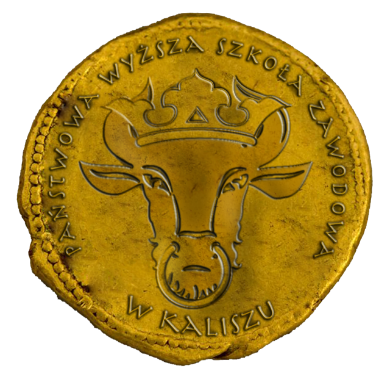 DZIENNIK PRAKTYKI daktycznej drugi etap edukacyjnyUsus Est Optimus Mgister dla studentów studiów stacjonarnychWydział Rehabilitacji i Sportu62-800 Kalisz, ul. Kaszubska 13, tel. 62/76-79-574imię i nazwisko studenta	__________________________________________numer albumu	__________________________________________semestr studiów	__________________________________________adres e-mail studenta	__________________________________________nazwa szkoły 	__________________________________________adres szkoły, miejscowość, ulica, nr	__________________________________________nr telefonu do szkoły	__________________________________________imię i nazwisko dyrektora szkoły	_________________________________________________________________________________________________________________________tytuł lub stopień naukowy, imię i nazwisko, stopień awansu zawodowego nauczyciela szkoły - opiekuna praktyki	_______________________________________________________________________________stopień naukowy, imię i nazwisko nauczyciela akademickiego odpowiedzialnego za realizację praktykidata i podpis studentaPRAKTYKA 	ZAWODOWAPraktyka zawodowa rozumiana jest jako całokształt czynności i zabiegów prowadzonych przez uczelnię oraz szkoły, w których realizowane są praktyki, dla przygotowania i wdrożenia studentów do pracy w zawodzie nauczyciela wychowania fizycznego oraz specjalności nauczycielskiej dodatkowej (jeśli jest realizowana). W jej ramach kształtowane są osobowość, aspiracje zawodowe i warsztat pedagogiczny przyszłych nauczycieli. Praktyki zawodowe wynikają z programu studiów i są integralną częścią kształcenia. Wymiar godzin praktyki dla studentów studiów stacjonarnych i niestacjonarnych wynosi: praktyka w zakresie kształcenia psychologiczno-pedagogicznego – 30 godzin, w zakresie kształcenia dydaktycznego – 180 godzin, specjalności nauczycielskiej dodatkowej (jeśli jest realizowana) – 60 godzin.PRAKTYKA DYDAKTYCZNA Z WYCHOWANIA FIZYCZNEGOCelem praktyki jest gromadzenie doświadczeń związanych z pracą dydaktyczno-wychowawczą nauczyciela i konfrontowanie nabytej wiedzy z zakresu dydaktyki szczegółowej (metodyki nauczania) z rzeczywistością pedagogiczną w działaniu praktycznym. W trakcie praktyki dydaktycznej następuje kształtowanie   kompetencji   opiekuńczo  -  wychowawczych  przez:1) zapoznanie się ze specyfiką szkoły lub placówki, w której praktyka jest odbywana, w szczególności poznanie realizowanych przez nią zadań dydaktycznych, sposobu funkcjonowania, organizacji pracy, pracowników, uczestników procesów pedagogicznych oraz prowadzonej dokumentacji;2) obserwowanie:a) czynności podejmowanych przez opiekuna praktyk w toku prowadzonych przez niego lekcji (zajęć) oraz aktywności uczniów,b) toku metodycznego lekcji (zajęć), stosowanych przez nauczyciela metod i form pracy oraz wykorzystywanych pomocy dydaktycznych,c) interakcji dorosły (nauczyciel, wychowawca) – dziecko oraz interakcji między dziećmi lub młodzieżą w toku lekcji (zajęć),d) procesów komunikowania interpersonalnego i społecznego w klasie, ich prawidłowości i zakłóceń,e) sposobów aktywizowania i dyscyplinowania uczniów oraz różnicowania poziomu aktywności poszczególnych uczniów,f) sposobu oceniania uczniów,g) sposobu zadawania i kontrolowania pracy domowej,h) dynamiki i klimatu społecznego klasy, ról pełnionych przez uczniów, zachowania i postaw uczniów,i) funkcjonowania i aktywności w czasie lekcji (zajęć) poszczególnych uczniów, z uwzględnieniem uczniów ze specjalnymi potrzebami edukacyjnymi, w tym uczniów szczególnie uzdolnionych,j) działań podejmowanych przez opiekuna praktyk na rzecz zapewnienia bezpieczeństwa i zachowania dyscypliny,k) organizacji przestrzeni w klasie, sposobu jej zagospodarowania (ustawienie mebli, wyposażenie, dekoracje);3) współdziałanie z opiekunem praktyk w:a) planowaniu i przeprowadzaniu lekcji (zajęć),b) organizowaniu pracy w grupach,c) przygotowywaniu pomocy dydaktycznych,d) wykorzystywaniu środków multimedialnych i technologii informacyjnej w pracy dydaktycznej,e) kontrolowaniu i ocenianiu uczniów,f) podejmowaniu działań na rzecz uczniów ze specjalnymi potrzebami edukacyjnymi, w tym uczniów szczególnie uzdolnionych,g) organizowaniu przestrzeni klasy,h) podejmowaniu działań w zakresie projektowania i udzielania pomocy psychologiczno-pedagogicznej;4) pełnienie roli nauczyciela, w szczególności:a) planowanie lekcji (zajęć), formułowanie celów, dobór metod i form pracy oraz środków dydaktycznych,b) dostosowywanie metod i form pracy do realizowanych treści, etapu edukacyjnego oraz dynamiki grupy uczniowskiej,c) organizację i prowadzenie lekcji (zajęć) w oparciu o samodzielnie opracowywane scenariusze,d) wykorzystywanie w toku lekcji (zajęć) środków multimedialnych i technologii informacyjnej,e) dostosowywanie sposobu komunikacji w toku lekcji (zajęć) do poziomu rozwoju uczniów,f) animowanie aktywności poznawczej i współdziałania uczniów, rozwijanie umiejętności samodzielnego zdobywania wiedzy z wykorzystaniem technologii informacyjnej,g) organizację pracy uczniów w grupach zadaniowych,h) dostosowywanie podejmowanych działań do możliwości i ograniczeń uczniów ze specjalnymi potrzebami edukacyjnymi,i) diagnozowanie poziomu wiedzy i umiejętności uczniów,j) podejmowanie indywidualnej pracy dydaktycznej z uczniami (w tym uczniami ze specjalnymi potrzebami edukacyjnymi),k) podejmowanie działań wychowawczych w toku pracy dydaktycznej, w miarę pojawiających się problemów, w sytuacjach: zagrożenia bezpieczeństwa, naruszania praw innych, nieprzestrzegania ustalonych zasad,l) podejmowanie współpracy z innymi nauczycielami, wychowawcą klasy, pedagogiem szkolnym, psychologiem szkolnym oraz specjalistami pracującymi z uczniami;5) analizę i interpretację zaobserwowanych albo doświadczanych sytuacji i zdarzeń pedagogicznych, w tym:a) prowadzenie dokumentacji praktyki,b) konfrontowanie wiedzy teoretycznej z praktyką,c) ocenę własnego funkcjonowania w toku wypełniania roli nauczyciela (dostrzeganie swoich mocnych i słabych stron),d) ocenę przebiegu prowadzonych lekcji (zajęć) oraz realizacji zamierzonych celów,e) konsultacje z opiekunem praktyk w celu omawiania obserwowanych i prowadzonych lekcji (zajęć),f) omawianie zgromadzonych doświadczeń w grupie studentów (słuchaczy).Cele I ZADANIA praktyki w zakresie wychowania fizycznegoPraktyka dydaktyczna w szkole podstawowej ma na celu zapoznanie studenta z problemami pracy dydaktyczno – wychowawczo – opiekuńczej szkoły oraz zapoznanie go ze specyfiką środowiska i warunków pracy szkoły ze szczególnym uwzględnieniem zadań z zakresu kultury fizycznej i dokonuje się poprzez:a) poznanie struktury organizacyjnej szkoły i form współdziałania ze środowiskiem lokalnym,b) zapoznanie się z warunkami realizacji zadań kultury fizycznej,c) zapoznanie się z formami współdziałania szkoły ze środowiskiem lokalnym,d) udział praktykanta w posiedzeniach Rady Pedagogicznej, zebraniach organizacji działających na terenie szkoły, w spotkaniach z rodzicami,e) uczestnictwo w zebraniach zespołu przedmiotowego nauczycieli kultury fizycznej,f) zapoznanie się z dokumentacją pracy lekcyjnej i pozalekcyjnej nauczyciela kultury fizycznej,g) poznanie form pracy szkolnych kół zainteresowań i udział w pracach wybranego koła,h) orientacja w organizacji opieki lekarskiej na terenie szkoły, zagadnień BHP, oraz dokumentacji wypadków uczniów w szkole,i) udział w dyżurach nauczycieli, w przerwach przed i między lekcyjnych,j) zapoznanie się ze stanem literatury fachowej w bibliotece szkolnej, z podręczną biblioteką nauczyciela kultury fizycznej,k) opiekę nad młodzieżą i asystowanie w czasie zawodów sportowych wg aktualnej sytuacji w szkolel) hospitowania i asystowania nauczycielom szkoły w realizacji zajęć dydaktycznychm) samodzielnego prowadzenia zajęć dydaktycznych.Praktyka dydaktyczna powinna sprawdzić i zintegrować wiadomości i umiejętności nabyte w czasie dotychczasowych studiów oraz umożliwić ich wykorzystanie w praktyce szkolnej. Powinna bezwzględnie przyczynić się do kształtowania wychowawczych, metodycznych i organizacyjnych umiejętności i nawyków kandydatów do zawodu nauczyciela poprzez uzmysłowienie studentowi/tce pożądanych cech osobowości nauczyciela – wychowawcy dzieci i młodzieży. Ogólne cele praktyki:poszerzanie pedagogicznej i metodycznej wiedzy studentów, umożliwiającej rozumienie procesów i zmian zachodzących w pedagogice i metodyce wychowania fizycznego oraz edukacji fizycznej;przygotowywanie studentów do samodzielnego projektowania, programowania, planowania oraz organizacji i realizacji zajęć wychowania fizycznego na wszystkich etapach edukacji;wspomaganie studentów w tworzeniu spójnej filozofii własnego życia oraz w działaniach ukierunkowanych na nabywanie kompetencji kulturowych koniecznych do pełnienia roli nauczyciela zdrowia, rekreacji, sportu i estetyki zachowań ruchowych.Cele praktyki dydaktycznej w szkole podstawowej:zdobywanie informacji, doświadczeń i umiejętności niezbędnych do projektowania, planowania, organizacji i realizacji zajęć ruchowych z uczniami klas IV–VIII szkoły podstawowej;zapoznanie się z funkcjonowaniem szkoły jako instytucji i realizowanymi na jej terenie programami dydaktyczno-wychowawczymi oraz zadaniami kadry pedagogicznej ze szczególnym uwzględnieniem tych, które są powinnością nauczyciela wychowania fizycznego;zapoznanie się z funkcjonowaniem i realizacją programów profilaktyki zdrowotnejsprawdzenie swojego przygotowania do pełnienia roli nauczyciela zdrowia, rekreacji, sportu i estetyki zachowań ruchowych na pierwszym i drugim poziomie edukacji.Zadania praktyki w szkole podstawowej:1. Zapoznanie się ze strukturą organizacyjną szkoły:przeprowadzenie wywiadów z dyrektorem szkoły, nauczycielami wychowania fizycznego oraz pozostałym personelem szkolnym na temat struktury organizacyjnej szkoły oraz zasad i rodzaju współpracy dydaktyczno-wychowawczej;uczestniczenie w zebraniach rady pedagogicznej, zebraniach zespołów samokształceniowych oraz innych spotkaniach dotyczących życia szkoły i działalności społecznej na jej rzecz;2. Zapoznanie się z ogólnym programem i planem dydaktyczno-wychowawczym szkoły, programem wychowania fizycznego i zdrowotnego oraz pozostałą dokumentacją szkoły:przeprowadzenie rozmowy z dyrektorem szkoły na temat realizacji programu dydaktyczno-wychowawczego, przyjętego systemu oceniania uczniów, współpracy z radą rodziców oraz środowiskiem lokalnym;przeprowadzenie wywiadu z nauczycielem opiekunem praktyki na temat realizacji programu i planów pracy z wychowania fizycznego i edukacji prozdrowotnej;przeprowadzenie wywiadu z pielęgniarką szkolną (lekarzem) i wybranym nauczycielem na temat realizacji programu wychowania zdrowotnego na terenie szkoły oraz oceny zdrowia uczniów;przeprowadzenie wywiadu z wybranym nauczycielem (klasy IV–VIII) na temat realizacji programu i planu pracy dydaktyczno-wychowawczej ze szczególnym uwzględnieniem roli i miejsca zajęć ruchowych;zapoznanie się z dokumentacją szkolną: dziennikami, arkuszami ocen, kartami zdrowia, dokumentacją wychowawcy klasy, nauczyciela wychowania fizycznego i innych nauczycieli przedmiotowych;analiza spójności programów i planów przedmiotowych z programem i planem działalności szkoły.3. Praktyczne zapoznanie się z planowaniem, organizacją oraz realizacją zajęć na II etapie edukacji ze szczególnym uwzględnieniem wychowania fizycznego:hospitacja lekcji wychowania fizycznego w klasach IV–VIII (w systemie klasowo- lekcyjnym i fakultatywnym) oraz pozalekcyjnych zajęć ruchowych;hospitacja lekcji wychowawczej i innych lekcji przedmiotowychprowadzenie lekcji wychowania fizycznego w klasach IV–VIII oraz sportowo-rekreacyjnych zajęć pozalekcyjnych;przeprowadzenie lekcji wychowawczej.4. Rozpoznanie właściwości psychomotorycznych, poznawczych, fizycznych i psychicznych dzieci oraz młodzieży w szkole podstawowej:obserwacja i analiza zachowań wybranych uczniów oraz całej klasy podczas różnorodnych zajęć lekcyjnych i pozalekcyjnych;wywiady z uczniami na temat ich zainteresowań, wiedzy i nastawienia do kultury fizycznej;analiza dokumentacji dotyczącej zdrowia i rozwoju psychofizycznego wybranej klasy i wybranego ucznia;analiza i ocena rozwoju psychomotorycznego, poznawczego, fizycznego i emocjonalnego uczniów w klasach IV–VIII.Zadania szczegółowe studenta/tki, które należy zrealizować w czasie praktyki w szkole podstawowej na II etapie edukacyjnym:W dzienniku praktyk muszą znaleźć się informacje dotyczące:[zaznaczone kolorem czerwonym]karta 1 Przyjętego w szkole systemu oceniania uczniów w zakresie kultury fizycznej w klasach IV – VIII (dokładny opis kryteriów oceny z wychowania fizycznego). karta 2Realizowanego w szkole programu wychowania fizycznego i zdrowotnego w klasach IV – VIIII (system zajęć klasowo lekcyjnych lub fakultatywnych). karta 3Krótkiej analizy i oceny warunków realizacji zajęć z wychowania fizycznego w klasach IV – VIII.karta 4Przeprowadzonej diagnozy osobniczej lub grupowej w wybranej klasie IV – VIII.W dzienniku praktyki student/studentka zobowiązany/a jest do:Opisania 14 przeprowadzonych  hospitacji, w tym:􀂃10 lekcji wychowania fizycznego w klasach IV–VIII,􀂃1 lekcji wychowawczej w klasach IV–VIII,􀂃1 lekcji z innego przedmiotu w klasach IV–VIII,􀂃2 pozalekcyjnych zajęć sportowo-rekreacyjnych prowadzonych w ramach UKS    lub SKS.Każda hospitacja powinna być zapowiedziana i uzgodniona z dyrektorem szkoły oraz nauczycielem, u którego student przebywa na lekcji.Przed lekcją należy zawsze podać nauczycielowi cel hospitacji.Asystowania nauczycielom i opisania co najmniej 9 lekcji, w czasie których student/studentka  samodzielnie przeprowadzi:w klasach IV–VIII􀂃3 części wstępne lekcji,􀂃3 części główne lekcji,􀂃3 części końcowe lekcji (z uwzględnieniem ćwiczeń kompensacyjno-korekcyjnych),Opisania 12 przeprowadzonych samodzielnie  lekcji, w tym co najmniej:􀂃3 lekcje w każdym obszarze podstawy programowej wychowania fizycznego w klasach IV–VIIIProwadzenie lekcji powinno być poprzedzone hospitacją i asystowaniem!Zrealizowania wszystkich zadań z Dziennika Praktyk Zawodowych wskazanych przez nauczyciela akademickiego odpowiedzialnego za realizację praktyk.Wypełnienia Dziennika Praktyk Zawodowych.II etap edukacyjny 60 GODZIN – klasy IV - VIIIData ...................................				 Zatwierdzam ...................................................               podpis dyrektora szkoły				    pieczęć szkołyUWAGA: Plan pracy powinien być zatwierdzony przez dyrektora szkoły najpóźniej w trzecim dniu praktyki. W ramowym i szczegółowym planie pracy należy wpisać klasę (np. VIIA) oraz rodzaj zaplanowanych czynności, uwzględniając następujące oznaczenia:W – wywiad,A – asystowanieH – hospitacja,P – prowadzenie zajęć.D – diagnozaINSTRUKCJE DLA STUDENTA ZWIĄZANE Z REALIZACJĄ PRAKTYKI DYDAKYCZNEJDOKUMENTOWANIE W DZIENNIKU PRAKTYKI DYDAKYCZNEJkarta 1SYSTEM OCENY SZKOLNEJ1. System oceniania uczniów w klasach IV–VIII (w tym ocena z zachowania).2. Przedmiotowy System Oceniania uczniów w klasach IV–VIII z wychowaniafizycznego.3. Opinie uczniów na temat kryteriów i systemu oceniania z wychowaniafizycznego (wywiad lub ankieta w losowo wybranej klasie IV–VIII).4. Uwagi i spostrzeżenia studenta dotyczące przyjętego w szkole systemu oceniania z wychowania fizycznego.karta 2SZKOLNY PROGRAM WYCHOWANIA FIZYCZNEGOProgram nauczania wychowania fizycznego realizowany w szkole (cele izadania, autor).2. Współpraca między nauczycielami wychowania fizycznego.3. Znajomość celów i zadań szkolnego wychowania fizycznego wśróduczniów (wywiad lub ankieta w losowo wybranej klasie IV–VIII).4. Najczęściej stosowane metody i formy pracy w czasie zajęć ruchowych wklasach VI-VIII.5. Uwagi i spostrzeżenia studenta dotyczące integracji programów oraz zasad realizacji wychowania fizycznego i zdrowotnego na terenie szkoły – współpraca nauczycieli wychowania fizycznego z pozostałą kadrą pedagogiczną szkoły.karta 3 OCENA WARUNKÓW REALIZACJI WYCHOWANIA FIZYCZNEGO1. Baza do realizacji zajęć z wychowania fizycznego (basen, liczba sal, boisk iinnych pomieszczeń oraz obiektów przeznaczonych do realizacji wychowania fizycznego – ich stan, przystosowanie, wyposażenie oraz wymiary itp.).2. Wyposażenie w podstawowe przybory dydaktyczne (np. liczba piłek do gier zespołowych w tym minipiłek, szarf, skakanek, pachołków, piłek lekarskich, lasek gimnastycznych itp.).3. Wyposażenie w podstawowe przyrządy do gier drużynowych, lekkoatletykii gimnastyki (np. konstrukcje do kosza, siatka i słupki do piłki siatkowej, drążek i poręcze gimnastyczne, skrzynia i kozioł, bloki startowe itp.).4. Liczba grup ćwiczebnych oraz przeciętna liczebność grupy w czasiegodziny lekcyjnej w klasach IV–VIII.5. Analiza planu zajęć pod katem racjonalnego wykorzystania szkolnej bazydo wychowania fizycznego.6. Dostęp do bazy szkolnej i wyposażenia do zajęć z wychowania fizycznegow klasach IV–VIII.7. Kwalifikacje zawodowe nauczycieli prowadzących zajęcia z wychowania fizycznego (stopnie specjalizacji zawodowej, staż pracy, ukończone kursyitp.).8. Ocena stanu bazy i wyposażenia szkoły do realizacji wychowania fizycznego9. Inne uwagi i spostrzeżenia studenta dotyczące oceny warunków realizacji wychowania fizycznego na terenie szkoły.karta 4 DIAGNOZA OSOBNICZA I GRUPOWA W WYBRANYCH KLASACH IV-VIIINa podstawie zdobytej na studiach wiedzy i umiejętności musisz przygotować i przeprowadzić diagnozę osobniczą i grupową w wybranej klasie. Dobór narzędzi i zakres prowadzonego rozpoznania będzie świadectwem Twoich kompetencji w tym zakresie. Dokładnie określ cel badań, a zebrany materiał poddaj rzetelnej analizie i ocenie. Wyniki i wnioski wpisz do dziennika praktyk, dołączając do niego wszelką dokumentację (wypełnione ankiety, wywiady, pomiary, testy itp.). Badania muszą być anonimowe, nie ujawniaj nazwisk respondentów, oznaczaj ich symbolami (np. X-1, X-2 itd.). Przedstaw swoją diagnozę także wychowawcy klasy i nauczycielowi wychowania fizycznego. Przeprowadź wybraną diagnozę spośród następujących obszarów:Rozwój fizycznySprawność motoryczna lub wydolność organizmuUmiejętności ruchoweWiadomości z zakresu kultury fizycznejZainteresowania kulturą fizycznąWzór zapisu diagnozy na karcie:DIAGNOZA OSOBNICZAobszar: rozwój fizycznyCel: ……….        (co zamierzasz zbadać, zdiagnozować)Metoda: ……….   (ankieta, test itp.)Badana grupa: ……….   (określona klasa, grupa uczniów)Zbiorczy arkusz wyników: ……….   (przedstaw tabelaryczne zestawienie  otrzymanych wyników)Analiza ilościowa i jakościowa: ……….     (opis otrzymanych wyników)Badania ilościowe i ich zastosowaniePozwalają na sformułowanie odpowiedzi na pytania: „Ile?”, „Jak często?”,Obejmują gromadzenie i analizę informacji liczbowych,Wykorzystywane są do poznania częstości występowania badanego zjawiska oraz określenia poziomu zależności, jakie występują pomiędzy różnymi danymi,Umożliwiają wnioskowanie na temat całej populacji w oparciu o badania przeprowadzone na próbie tej populacji.Badania jakościowe i ich zastosowaniePozwalają na sformułowanie odpowiedzi na pytania: „Co?”, „Jak?”, „Dlaczego?”,Dotyczą opisu, poznania oraz zrozumienia badanych problemów,Dane jakościowe są najczęściej niezbędne do właściwej interpretacji danych liczbowych.Wnioski: ……….     (interpretacja najistotniejszych wyników)Prognoza pedagogiczna: ……….   (próba propozycji dalszego postępowania z grupą uczniowską)HOSPITACJE Hospitacja zajęć w szkole umożliwi Ci zapoznanie się z reakcjami i zachowaniami dzieci, metodami i formami pracy nauczycieli oraz czynnościami pedagogicznymi podejmowanymi przez nich w trakcie realizacji celów i zadań lekcji. Spostrzeżenia, ocenę oraz uwagi odnośnie do przebiegu lekcji należy wpisać do odpowiedniego protokołu hospitacyjnego (dla lekcji wychowania fizycznego w klasach IV–VIII lub protokół dla pozostałych lekcji). Lekcję (zajęcia) będziesz hospitować pod kątem zaznaczonych w arkuszach hospitacji zagadnień i punktów. Unikaj sformułowań niczego nie wnoszących do jakościowej oceny obserwowanych zagadnień (np. organizacja była dobra). Opisując prawidłowe, dyskusyjne lub złe, Twoim zdaniem, działania nauczyciela, zawsze uzasadniaj swoją ocenę. Staraj się hospitować zajęcia u kilku nauczycieli, analizując różne zagadnienia i punkty. Chcąc dokładnie i rzetelnie ocenić analizowane zagadnienia, będziesz musiał(a) czasami uzupełnić swoje spostrzeżenia o dodatkowe informacje, które możesz zebrać wśród uczniów lub kadry pedagogicznej (wywiad). Poczynione obserwacje powinny być wykorzystane przy opracowywaniu rozpoznania pedagogicznego w wybranych przez Ciebie klasach. Pamiętaj, że wszystkie hospitacje muszą być zapowiedziane i uzgodnione z dyrektorem szkoły oraz nauczycielami, u których będziesz przebywał na zajęciach. Dzień przed lekcją powinieneś podać nauczycielowi cel hospitacji i dowiedzieć się, jaki jest temat, cele i zadania zajęć.ASYSTAPrzed przystąpieniem do samodzielnego prowadzenia zajęć ruchowych w wybranych klasach powinieneś (powinnaś) asystować nauczycielowi, prowadząc pod jego kierunkiem wybrane części lekcji (wstępną, główną i końcową). Wcześniej musisz dowiedzieć się od nauczyciela, jaki będzie temat zajęć oraz jakie zadania mają być realizowane. Biorąc to pod uwagę, musisz opracować konspekt (plan) prowadzenia wybranej części lekcji i omówić go przed lekcją z nauczycielem.PROWADZENIE LEKCJITemat oraz zadania lekcji powinien podać Ci nauczyciel. Przygotowując się do prowadzenia zajęć korzystaj z piśmiennictwa podanego na zajęciach z metodyki oraz wskazówek nauczyciela. Przemyśl dokładnie cele lekcji, kolejność oraz rodzaj zadań, a następnie wybierz metody i formy organizacji zajęć. Pamiętaj, że samodzielne prowadzenie lekcji musi być poprzedzone hospitacją oraz asystowaniem w zajęciach wybranej klasy. Hospitacja oraz asysta pomoże Ci poznać uczniów i lepiej przygotować się do samodzielnego przeprowadzenia całej lekcji. Każdą przeprowadzoną lekcje omów dokładnie z nauczycielem. Przemyśl przyczyny sukcesów i ewentualnych niepowodzeń. Pamiętaj, że prowadzone przez Ciebie lekcje wychowania fizycznego mogą dotyczyć takich zagadnień, jak:􀂃 zdrowie, higiena i bezpieczeństwo,􀂃 pomoc, asekuracja i ochrona przy wykonywaniu ćwiczeń,􀂃 organizacja i prowadzenie zabaw, gier, ćwiczeń oraz zajęć ruchowych,􀂃 samoocena i samokontrola ciała, jego funkcji oraz umiejętności ruchowych,􀂃 zasady i metody rozwijania i doskonalenia zdolności kondycyjnych i koordynacyjnych,􀂃 zasady i metody nauczania i doskonalenia techniki i taktyki sportowej.Lekcje wychowania fizycznego w klasach IV – VIII realizowane są w następujących blokach treści tematycznych:Rozwój fizyczny i sprawność fizyczna.Aktywność fizyczna.Bezpieczeństwo w aktywności fizycznej.Edukacja zdrowotnaPROTOKÓŁ nr H1HOSPITACJA LEKCJI WYCHOWANIA FIZYCZNEGO W KLASIE IV – VIIIData .......................... Klasa ........  Liczba uczniów ........... Prowadzący ................................................Temat: .......................................................................................................................................................Cel i zadania zajęć: .........................................................................................................................................................................................................................................................................................................................................................................................................................................................................Zakres tematyczny hospitacji w obszarze organizacji lekcji (zajęć):...................................................................................................................................................................PROTOKÓŁ nr H2HOSPITACJA LEKCJI WYCHOWANIA FIZYCZNEGO W KLASIE IV – VIIIData .......................... Klasa ........ Liczba uczniów ........... Prowadzący ..................................................Temat: .......................................................................................................................................................Cel i zadania zajęć: .........................................................................................................................................................................................................................................................................................................................................................................................................................................................................Zakres problemowy hospitacji w obszarze realizacji tematu i zadań lekcji (zajęć):...................................................................................................................................................................PROTOKÓŁ nr H3 HOSPITACJA LEKCJI WYCHOWANIA FIZYCZNEGO W KLASIE IV – VIIIData .......................... Klasa ........ Liczba uczniów ........... Prowadzący ..................................................Temat: .......................................................................................................................................................Cel i zadania zajęć: ......................................................................................................................................................................................................................................................................................................Zakres problemowy hospitacji w obszarze postawy uczniów w czasie lekcji:...................................................................................................................................................................PROTOKÓŁ nr H4HOSPITACJA LEKCJI WYCHOWANIA FIZYCZNEGO W KLASIE IV – VIIIData .......................... Klasa ........ Liczba uczniów ........... Prowadzący ..................................................Temat: .......................................................................................................................................................Cel i zadania zajęć: .........................................................................................................................................................................................................................................................................................................................................................................................................................................................................Zakres problemowy hospitacji w obszarze postawy prowadzącego lekcję:...................................................................................................................................................................PROTOKÓŁ nr H5HOSPITACJA LEKCJI WYCHOWANIA FIZYCZNEGO W KLASIE IV – VIIIData .......................... Klasa ........ Liczba uczniów ........... Prowadzący ..................................................Temat: .......................................................................................................................................................Cel i zadania zajęć: .........................................................................................................................................................................................................................................................................................................................................................................................................................................................................Zakres problemowy hospitacji w obszarze organizacji lekcji (zajęć):...................................................................................................................................................................PROTOKÓŁ nr H6HOSPITACJA LEKCJI WYCHOWANIA FIZYCZNEGO W KLASIE IV – VIIIData .......................... Klasa ........ Liczba uczniów ........... Prowadzący ..................................................Temat: .......................................................................................................................................................Cel i zadania zajęć: .........................................................................................................................................................................................................................................................................................................................................................................................................................................................................Zakres problemowy hospitacji w obszarze realizacji tematu i zadań lekcji:...................................................................................................................................................................PROTOKÓŁ nr H7HOSPITACJA LEKCJI WYCHOWANIA FIZYCZNEGO W KLASIE IV – VIIIData .......................... Klasa ........ Liczba uczniów ........... Prowadzący ..................................................Temat: .......................................................................................................................................................Cel i zadania zajęć: .........................................................................................................................................................................................................................................................................................................................................................................................................................................................................Zakres problemowy hospitacji w obszarze postawy uczniów w czasie lekcji:...................................................................................................................................................................PROTOKÓŁ nr H8HOSPITACJA LEKCJI WYCHOWANIA FIZYCZNEGO W KLASIE IV – VIIIData .......................... Klasa ........ Liczba uczniów ........... Prowadzący ..................................................Temat: .......................................................................................................................................................Cel i zadania zajęć: .........................................................................................................................................................................................................................................................................................................................................................................................................................................................................Zakres problemowy hospitacji w obszarze postawy prowadzącego lekcję:...................................................................................................................................................................PROTOKÓŁ nr H9HOSPITACJA LEKCJI WYCHOWANIA FIZYCZNEGO W KLASIE IV – VIIIData .......................... Klasa ........ Liczba uczniów ........... Prowadzący ..................................................Temat: .......................................................................................................................................................Cel i zadania zajęć: .........................................................................................................................................................................................................................................................................................................................................................................................................................................................................Zakres problemowy hospitacji w wybranym przez studenta obszarze:...................................................................................................................................................................PROTOKÓŁ nr H10HOSPITACJA LEKCJI WYCHOWANIA FIZYCZNEGO W KLASIE IV – VIIIData .......................... Klasa ........ Liczba uczniów ........... Prowadzący ..................................................Temat: .......................................................................................................................................................Cel i zadania zajęć: .........................................................................................................................................................................................................................................................................................................................................................................................................................................................................Zakres problemowy hospitacji w wybranym przez studenta obszarze:...................................................................................................................................................................PROTOKÓŁ nr H11HOSPITACJA LEKCJI WYCHOWAWCZEJ W KLASIE IV – VIIIData .......................... Klasa ........ Liczba uczniów ........... Prowadzący ..................................................Temat: .......................................................................................................................................................Cel i zadania zajęć: ...............................................................................................................................................................................................................................................................................................................................................................................................................................................................................................................................................................................................................................................................................................................................................................................................................PROTOKÓŁ nr H12HOSPITACJA LEKCJI INNEGO PRZEDMIOTU KLASIE IV – VIIIData .......................... Klasa ........ Liczba uczniów ........... Prowadzący ..................................................Temat: .......................................................................................................................................................Cel i zadania zajęć: ...............................................................................................................................................................................................................................................................................................................................................................................................................................................................................................................................................................................................................................................................................................................................................................................................................PROTOKÓŁ nr H13HOSPITACJA ZAJĘĆ POZALEKCYJNYCH W KLASIE IV – VIIIData .......................... Klasa ........ Liczba uczniów ........... Prowadzący ..................................................Temat: .......................................................................................................................................................Cel i zadania zajęć: ...............................................................................................................................................................................................................................................................................................................................................................................................................................................................................................................................................................................................................................................................................................................................................................................................................PROTOKÓŁ H14HOSPITACJA ZAJĘĆ POZALEKCYJNYCH W KLASIE IV – VIIIData .......................... Klasa ........ Liczba uczniów ........... Prowadzący ..................................................Temat: .......................................................................................................................................................Cel i zadania zajęć: ...............................................................................................................................................................................................................................................................................................................................................................................................................................................................................................................................................................................................................................................................................................................................................................................................................ASYSTA nr W1ASYSTA nr W2ASYSTA nr W3 ASYSTA nr G1ASYSTA nr G2ASYSTA nr G3ASYSTA nr K1ASYSTA nr K2ASYSTA nr K3KONSPEKT NR 1LEKCJI WYCHOWANIA FIZYCZNEGO NA DRUGIM ETAPIE EDUKACYJNYMKONSPEKT NR 2LEKCJI WYCHOWANIA FIZYCZNEGO NA DRUGIM ETAPIE EDUKACYJNYMKONSPEKT NR 3LEKCJI WYCHOWANIA FIZYCZNEGO NA DRUGIM ETAPIE EDUKACYJNYMKONSPEKT NR 4LEKCJI WYCHOWANIA FIZYCZNEGO NA DRUGIM ETAPIE EDUKACYJNYMKONSPEK NR 5LEKCJI WYCHOWANIA FIZYCZNEGO NA DRUGIM ETAPIE EDUKACYJNYMKONSPEKT NR 6LEKCJI WYCHOWANIA FIZYCZNEGO NA DRUGIM ETAPIE EDUKACYJNYMKONSPEKT NR 7LEKCJI WYCHOWANIA FIZYCZNEGO NA DRUGIM ETAPIE EDUKACYJNYMKONSPEKT NR 8LEKCJI WYCHOWANIA FIZYCZNEGO NA DRUGIM ETAPIE EDUKACYJNYMKONSPEKT NR 9LEKCJI WYCHOWANIA FIZYCZNEGO NA DRUGIM ETAPIE EDUKACYJNYMKONSPEKT NR 10LEKCJI WYCHOWANIA FIZYCZNEGO NA DRUGIM ETAPIE EDUKACYJNYMKONSPEKT NR 11LEKCJI WYCHOWANIA FIZYCZNEGO NA DRUGIM ETAPIE EDUKACYJNYMKONSPEKT NR 12LEKCJI WYCHOWANIA FIZYCZNEGO NA DRUGIM ETAPIE EDUKACYJNYMARKUSZ SAMOOCENY LEKCJI PRZEPROWADZONEJ NA PODSTAWIE: Konspekt lekcji nr ………….Poziom realizacji zadań szczegółowych:Określ procentowy stopień realizacji i wyjaśnij co nie zostało osiągnięte.1) ZU …………………………………………………………………………………………………………………………………………………………………………………………………………………………………………………………………………………………………………………………………………………………………………………………………………………………………………………………………………………………………………………………………………………………………………………………………………2)  P lub M …………………………………………………………………………………………………………………………………………………………………………………………………………………………………………………………………………………………………………………………………………………………………………………………………………………………………………………………………………………………………………………………………………………………………………………………………………3)  U …………………………………………………………………………………………………………………………………………………………………………………………………………………………………………………………………………………………………………………………………………………………………………………………………………………………………………………………………………………………………………………………………………………………………………………………………………4)  W …………………………………………………………………………………………………………………………………………………………………………………………………………………………………………………………………………………………………………………………………………………………………………………………………………………………………………………………………………………………………………………………………………………………………………………………………………3. Skuteczność działań motywacyjnych …………………………………………………………………………………………………………………………………………………………………………………………………………………………………………………………………………………………………………………………………………………………………………………………………………………………………………………………………………………………………………………………………………………………………………………………………………Efektywność rozgrzewki:1) zabawa ożywiająca …………………………………………………………………………………………………………………………………………………………………………………………………………………………………………………………………………………………………………………………………………………………………………………………………………………………………………………………………………………………………………………………………………………………………………………………………………2) ćw. pobudzające układ krążeniowo-oddechowy …………………………………………………………………………………………………………………………………………………………………………………………………………………………………………………………………………………………………………………………………………………………………………………………………………………………………………………………………………………………………………………………………………………………………………………………………………3) ćw. kształtujące …………………………………………………………………………………………………………………………………………………………………………………………………………………………………………………………………………………………………………………………………………………………………………………………………………………………………………………………………………………………………………………………………………………………………………………………………………4) ćw. kompensacyjne i korekcyjne …………………………………………………………………………………………………………………………………………………………………………………………………………………………………………………………………………………………………………………………………………………………………………………………………………………………………………………………………………………………………………………………………………………………………………………………………………5) ćw. ukierunkowane do zadań głównych lekcji …………………………………………………………………………………………………………………………………………………………………………………………………………………………………………………………………………………………………………………………………………………………………………………………………………………………………………………………………………………………………………………………………………………………………………………………………………Efektywność realizacji zadań głównych lekcji:1) sprawność motoryczna …………………………………………………………………………………………………………………………………………………………………………………………………………………………………………………………………………………………………………………………………………………………………………………………………………………………………………………………………………………………………………………………………………………………………………………………………………2) nabywanie umiejętności (w zależności od typu lekcji) …………………………………………………………………………………………………………………………………………………………………………………………………………………………………………………………………………………………………………………………………………………………………………………………………………………………………………………………………………………………………………………………………………………………………………………………………………3) sprawdzenie efektów lub kontrola bieżąca …………………………………………………………………………………………………………………………………………………………………………………………………………………………………………………………………………………………………………………………………………………………………………………………………………………………………………………………………………………………………………………………………………………………………………………………………………4)działania ukierunkowane na samorealizację …………………………………………………………………………………………………………………………………………………………………………………………………………………………………………………………………………………………………………………………………………………………………………………………………………………………………………………………………………………………………………………………………………………………………………………………………………Efektywność realizacji zadania o charakterze uspokojenia fizjologiczno- emocjonalnego …………………………………………………………………………………………………………………………………………………………………………………………………………………………………………………………………………………………………………………………………………………………………………………………………………………………………………………………………………………………………………………………………………………………………………………………………………Sposób realizacji czynności porządkowo-wychowawczychzwiązanych z zakończeniem lekcji …………………………………………………………………………………………………………………………………………………………………………………………………………………………………………………………………………………………………………………………………………………………………………………………………………………………………………………………………………………………………………………………………………………………………………………………………………Trafność doboru „zadania domowego” – nastawienie uczniów do samodzielnych działań w obszarze kultury fizycznej w czasie wolnym …………………………………………………………………………………………………………………………………………………………………………………………………………………………………………………………………………………………………………………………………………………………………………………………………………………………………………………………………………………………………………………………………………………………………………………………………………PROPOZYCJA KRYTERIÓW OCENY ZA REALIZACJĘ PRAKTYKI PEDAGOGICZNEJ ADRESOWANA DO NAUCZYCIELA SZKOŁY SPRAWUJĄCEGO FUNKCJĘ OPIEKUNA PRAKTYKIOcenę bardzo dobrą powinien otrzymać student/tka, który wykazuje się dużym stopniem oryginalności i kreatywności w przygotowaniu lekcji, co wyraża się między innymi w:posiadaniu zawsze starannie przygotowanego scenariusza zajęć                          i materiałów pomocniczych;w umiejętności wykazywania się elastycznością, a więc w dostosowaniu metod nauczania do konkretnych zaistniałych okoliczności, w bogatej inwencji twórczej, odpowiednim i adekwatnym doborze materiałów                    i ćwiczeń;umiejętności uwzględnienia w pracy dydaktycznej indywidualnych potrzeb      i zainteresowań uczniów;empatii, wrażliwości na potrzeby uczniów, umiejętności autorefleksyjnego postrzegania siebie, swoich osiągnięć, jak również porażek.Ocenę dobrą otrzymuje student/tka, który:jest kompetentny, czyli posiadł umiejętność poprawnego zaplanowania i przeprowadzania zajęć, przy jednoczesnym zaktywizowaniu większości uczniów;wykazał się umiejętnością właściwego wykorzystania i zastosowania materiałów pomocniczych;stworzył na lekcji atmosferę sprzyjającą procesowi uczenia się i utrwalania wiadomości.Ocena dostateczna przypada praktykantowi:wykazującemu braki w zakresie planowania i przeprowadzania lekcji;nie zawsze należycie przygotowanemu do samodzielnego prowadzenia zajęć, co przejawia się przede wszystkim w braku poprawnie przygotowanego scenariusza zajęć dydaktycznych;który nie jest w stanie zainteresować uczniów swoją lekcją, co z kolei stanowi pochodną stosowania jednolitych form i metod pracy, w połączeniu ze zbyt rygorystycznym, pozbawionym indywidualnego podejścia, trzymaniem się programu;niepotrafiącemu nawiązać właściwych relacji z uczniami, zaś te, które udało mu się nawiązać, są raczej zakłócone i wywierają negatywny wpływ na proces uczenia się, niejednokrotnie hamując go;który w żaden sposób nie reaguje na krytyczne uwagi nauczyciela-opiekuna, a tym bardziej nie stara się wprowadzić ich w życie.Ocena niedostateczna staje się udziałem praktykanta:nieumiejętnie planującego i realizującego prowadzone przez siebie lekcje,co oznacza, że z reguły jest do nich nieprzygotowany, a więc nie posiada planu,dobrał do ćwiczeń materiał przypadkowy i zupełnie nieprzemyślany;powielającego te same formy ćwiczeń;prowadzącego zajęcia wyłącznie w oparciu o wytyczne zawarte w programie nauczania;niejasno artykułującego swoje przemyślenia i polecenia, które dla większości uczniów są niezrozumiałe;którego kontakt z młodzieżą jest niewłaściwy, co negatywnie wpływa na aktywność i motywację uczniów;w ogóle niereagującego na uwagi nauczyciela-opiekuna, co jest tożsame z niewykazywaniem gotowości do zmiany postępowania, i co jednoznacznie świadczy o tym, że taki student nie rokuje nadziei na rozwój swoich kompetencji dydaktycznych i wychowawczych.Opinia i ocena nauczyciela opiekuna praktyki w szkole podstawowej sformułowana w stosunku do studenta/tki odbywającego/ej praktykę.………………………………………………									podpis nauczyciela								………………………………………………								   podpis i pieczęć dyrektorakierunek: Wychowanie FizyczneSTUDIA PIERWSZEGO STOPNIADzień praktykiDataGodzina lekcyjnaGodzina lekcyjnaGodzina lekcyjnaGodzina lekcyjnaGodzina lekcyjnaGodzina lekcyjnaGodzina lekcyjnaGodzina lekcyjnaDzień praktykiData123456781234567891011121314151617181920tok lekcyjnyuwagi studentatok lekcyjnyuwagi studentatok lekcyjnyuwagi studentatok lekcyjnyuwagi studentatok lekcyjnyuwagi studentatok lekcyjnyuwagi studentatok lekcyjnyuwagi studentatok lekcyjnyuwagi studentatok lekcyjnyuwagi studentatok lekcyjnyuwagi studentatok lekcyjnyuwagi studentatok lekcyjnyuwagi studentatok lekcyjnyuwagi studentatok lekcyjnyuwagi studentaKONSPEKT części wstępnej LEKCJI WYCHOWANIA FIZYCZNEGOKONSPEKT części wstępnej LEKCJI WYCHOWANIA FIZYCZNEGOKONSPEKT części wstępnej LEKCJI WYCHOWANIA FIZYCZNEGOKONSPEKT części wstępnej LEKCJI WYCHOWANIA FIZYCZNEGOKONSPEKT części wstępnej LEKCJI WYCHOWANIA FIZYCZNEGOKONSPEKT części wstępnej LEKCJI WYCHOWANIA FIZYCZNEGORealizowana treść podstawy programowej:Realizowana treść podstawy programowej:Realizowana treść podstawy programowej:Realizowana treść podstawy programowej:Realizowana treść podstawy programowej:Realizowana treść podstawy programowej:Temat:Temat:Temat:Temat:Temat:Temat:Zadania szczegółowe w zakresie:kształtowania postaw (usamodzielnianie): wiadomości:motoryczności (psychomotoryczności):umiejętności:Zadania szczegółowe w zakresie:kształtowania postaw (usamodzielnianie): wiadomości:motoryczności (psychomotoryczności):umiejętności:Zadania szczegółowe w zakresie:kształtowania postaw (usamodzielnianie): wiadomości:motoryczności (psychomotoryczności):umiejętności:data:data:data:Zadania szczegółowe w zakresie:kształtowania postaw (usamodzielnianie): wiadomości:motoryczności (psychomotoryczności):umiejętności:Zadania szczegółowe w zakresie:kształtowania postaw (usamodzielnianie): wiadomości:motoryczności (psychomotoryczności):umiejętności:Zadania szczegółowe w zakresie:kształtowania postaw (usamodzielnianie): wiadomości:motoryczności (psychomotoryczności):umiejętności:klasa:    klasa:    klasa:    Zadania szczegółowe w zakresie:kształtowania postaw (usamodzielnianie): wiadomości:motoryczności (psychomotoryczności):umiejętności:Zadania szczegółowe w zakresie:kształtowania postaw (usamodzielnianie): wiadomości:motoryczności (psychomotoryczności):umiejętności:Zadania szczegółowe w zakresie:kształtowania postaw (usamodzielnianie): wiadomości:motoryczności (psychomotoryczności):umiejętności:wiek:                    płeć:wiek:                    płeć:wiek:                    płeć:Zadania szczegółowe w zakresie:kształtowania postaw (usamodzielnianie): wiadomości:motoryczności (psychomotoryczności):umiejętności:Zadania szczegółowe w zakresie:kształtowania postaw (usamodzielnianie): wiadomości:motoryczności (psychomotoryczności):umiejętności:Zadania szczegółowe w zakresie:kształtowania postaw (usamodzielnianie): wiadomości:motoryczności (psychomotoryczności):umiejętności:miejsce zajęć:miejsce zajęć:miejsce zajęć:Zadania szczegółowe w zakresie:kształtowania postaw (usamodzielnianie): wiadomości:motoryczności (psychomotoryczności):umiejętności:Zadania szczegółowe w zakresie:kształtowania postaw (usamodzielnianie): wiadomości:motoryczności (psychomotoryczności):umiejętności:Zadania szczegółowe w zakresie:kształtowania postaw (usamodzielnianie): wiadomości:motoryczności (psychomotoryczności):umiejętności:liczba ćwiczących:liczba ćwiczących:liczba ćwiczących:Zadania szczegółowe w zakresie:kształtowania postaw (usamodzielnianie): wiadomości:motoryczności (psychomotoryczności):umiejętności:Zadania szczegółowe w zakresie:kształtowania postaw (usamodzielnianie): wiadomości:motoryczności (psychomotoryczności):umiejętności:Zadania szczegółowe w zakresie:kształtowania postaw (usamodzielnianie): wiadomości:motoryczności (psychomotoryczności):umiejętności:czas trwania:czas trwania:czas trwania:środki dydaktyczne:środki dydaktyczne:środki dydaktyczne:środki dydaktyczne:środki dydaktyczne:środki dydaktyczne:TOK LEKCJITOK LEKCJITOK LEKCJITOK LEKCJITOK LEKCJITOK LEKCJICZĘŚĆ WSTĘPNACZĘŚĆ WSTĘPNACZĘŚĆ WSTĘPNACZĘŚĆ WSTĘPNACZĘŚĆ WSTĘPNACZĘŚĆ WSTĘPNACEL ZADANIATREŚĆ ZADANIANAZWA I OPIS ĆWICZENIAMETODY REALIZACJI ŚRODKI DYDAKTYCZNEMETODY REALIZACJI ŚRODKI DYDAKTYCZNECZAS TRWANIA DOZOWANIEUWAGI ORGANIZACYJNE I METODYCZNEKONSPEKT części wstępnej LEKCJI WYCHOWANIA FIZYCZNEGOKONSPEKT części wstępnej LEKCJI WYCHOWANIA FIZYCZNEGOKONSPEKT części wstępnej LEKCJI WYCHOWANIA FIZYCZNEGOKONSPEKT części wstępnej LEKCJI WYCHOWANIA FIZYCZNEGOKONSPEKT części wstępnej LEKCJI WYCHOWANIA FIZYCZNEGOKONSPEKT części wstępnej LEKCJI WYCHOWANIA FIZYCZNEGOTemat:Temat:Temat:Temat:Temat:Temat:Realizowana treść podstawy programowej:Realizowana treść podstawy programowej:Realizowana treść podstawy programowej:Realizowana treść podstawy programowej:Realizowana treść podstawy programowej:Realizowana treść podstawy programowej:Zadania szczegółowe w zakresie:kształtowania postaw (usamodzielnianie): wiadomości:motoryczności (psychomotoryczności):umiejętności:Zadania szczegółowe w zakresie:kształtowania postaw (usamodzielnianie): wiadomości:motoryczności (psychomotoryczności):umiejętności:Zadania szczegółowe w zakresie:kształtowania postaw (usamodzielnianie): wiadomości:motoryczności (psychomotoryczności):umiejętności:data:data:data:Zadania szczegółowe w zakresie:kształtowania postaw (usamodzielnianie): wiadomości:motoryczności (psychomotoryczności):umiejętności:Zadania szczegółowe w zakresie:kształtowania postaw (usamodzielnianie): wiadomości:motoryczności (psychomotoryczności):umiejętności:Zadania szczegółowe w zakresie:kształtowania postaw (usamodzielnianie): wiadomości:motoryczności (psychomotoryczności):umiejętności:klasa:    klasa:    klasa:    Zadania szczegółowe w zakresie:kształtowania postaw (usamodzielnianie): wiadomości:motoryczności (psychomotoryczności):umiejętności:Zadania szczegółowe w zakresie:kształtowania postaw (usamodzielnianie): wiadomości:motoryczności (psychomotoryczności):umiejętności:Zadania szczegółowe w zakresie:kształtowania postaw (usamodzielnianie): wiadomości:motoryczności (psychomotoryczności):umiejętności:wiek:                    płeć:wiek:                    płeć:wiek:                    płeć:Zadania szczegółowe w zakresie:kształtowania postaw (usamodzielnianie): wiadomości:motoryczności (psychomotoryczności):umiejętności:Zadania szczegółowe w zakresie:kształtowania postaw (usamodzielnianie): wiadomości:motoryczności (psychomotoryczności):umiejętności:Zadania szczegółowe w zakresie:kształtowania postaw (usamodzielnianie): wiadomości:motoryczności (psychomotoryczności):umiejętności:miejsce zajęć:miejsce zajęć:miejsce zajęć:Zadania szczegółowe w zakresie:kształtowania postaw (usamodzielnianie): wiadomości:motoryczności (psychomotoryczności):umiejętności:Zadania szczegółowe w zakresie:kształtowania postaw (usamodzielnianie): wiadomości:motoryczności (psychomotoryczności):umiejętności:Zadania szczegółowe w zakresie:kształtowania postaw (usamodzielnianie): wiadomości:motoryczności (psychomotoryczności):umiejętności:liczba ćwiczących:liczba ćwiczących:liczba ćwiczących:Zadania szczegółowe w zakresie:kształtowania postaw (usamodzielnianie): wiadomości:motoryczności (psychomotoryczności):umiejętności:Zadania szczegółowe w zakresie:kształtowania postaw (usamodzielnianie): wiadomości:motoryczności (psychomotoryczności):umiejętności:Zadania szczegółowe w zakresie:kształtowania postaw (usamodzielnianie): wiadomości:motoryczności (psychomotoryczności):umiejętności:czas trwania:czas trwania:czas trwania:środki dydaktyczne:środki dydaktyczne:środki dydaktyczne:środki dydaktyczne:środki dydaktyczne:środki dydaktyczne:TOK LEKCJITOK LEKCJITOK LEKCJITOK LEKCJITOK LEKCJITOK LEKCJICZĘŚĆ WSTĘPNACZĘŚĆ WSTĘPNACZĘŚĆ WSTĘPNACZĘŚĆ WSTĘPNACZĘŚĆ WSTĘPNACZĘŚĆ WSTĘPNACEL ZADANIATREŚĆ ZADANIANAZWA I OPIS ĆWICZENIAMETODY REALIZACJI ŚRODKI DYDAKTYCZNEMETODY REALIZACJI ŚRODKI DYDAKTYCZNECZAS TRWANIA DOZOWANIEUWAGI ORGANIZACYJNE I METODYCZNEKONSPEKT części wstępnej LEKCJI WYCHOWANIA FIZYCZNEGOKONSPEKT części wstępnej LEKCJI WYCHOWANIA FIZYCZNEGOKONSPEKT części wstępnej LEKCJI WYCHOWANIA FIZYCZNEGOKONSPEKT części wstępnej LEKCJI WYCHOWANIA FIZYCZNEGOKONSPEKT części wstępnej LEKCJI WYCHOWANIA FIZYCZNEGOKONSPEKT części wstępnej LEKCJI WYCHOWANIA FIZYCZNEGOTemat:Temat:Temat:Temat:Temat:Temat:Realizowana treść podstawy programowej:Realizowana treść podstawy programowej:Realizowana treść podstawy programowej:Realizowana treść podstawy programowej:Realizowana treść podstawy programowej:Realizowana treść podstawy programowej:Zadania szczegółowe w zakresie:kształtowania postaw (usamodzielnianie): wiadomości:motoryczności (psychomotoryczności):umiejętności:Zadania szczegółowe w zakresie:kształtowania postaw (usamodzielnianie): wiadomości:motoryczności (psychomotoryczności):umiejętności:Zadania szczegółowe w zakresie:kształtowania postaw (usamodzielnianie): wiadomości:motoryczności (psychomotoryczności):umiejętności:data:data:data:Zadania szczegółowe w zakresie:kształtowania postaw (usamodzielnianie): wiadomości:motoryczności (psychomotoryczności):umiejętności:Zadania szczegółowe w zakresie:kształtowania postaw (usamodzielnianie): wiadomości:motoryczności (psychomotoryczności):umiejętności:Zadania szczegółowe w zakresie:kształtowania postaw (usamodzielnianie): wiadomości:motoryczności (psychomotoryczności):umiejętności:klasa:    klasa:    klasa:    Zadania szczegółowe w zakresie:kształtowania postaw (usamodzielnianie): wiadomości:motoryczności (psychomotoryczności):umiejętności:Zadania szczegółowe w zakresie:kształtowania postaw (usamodzielnianie): wiadomości:motoryczności (psychomotoryczności):umiejętności:Zadania szczegółowe w zakresie:kształtowania postaw (usamodzielnianie): wiadomości:motoryczności (psychomotoryczności):umiejętności:wiek:                    płeć:wiek:                    płeć:wiek:                    płeć:Zadania szczegółowe w zakresie:kształtowania postaw (usamodzielnianie): wiadomości:motoryczności (psychomotoryczności):umiejętności:Zadania szczegółowe w zakresie:kształtowania postaw (usamodzielnianie): wiadomości:motoryczności (psychomotoryczności):umiejętności:Zadania szczegółowe w zakresie:kształtowania postaw (usamodzielnianie): wiadomości:motoryczności (psychomotoryczności):umiejętności:miejsce zajęć:miejsce zajęć:miejsce zajęć:Zadania szczegółowe w zakresie:kształtowania postaw (usamodzielnianie): wiadomości:motoryczności (psychomotoryczności):umiejętności:Zadania szczegółowe w zakresie:kształtowania postaw (usamodzielnianie): wiadomości:motoryczności (psychomotoryczności):umiejętności:Zadania szczegółowe w zakresie:kształtowania postaw (usamodzielnianie): wiadomości:motoryczności (psychomotoryczności):umiejętności:liczba ćwiczących:liczba ćwiczących:liczba ćwiczących:Zadania szczegółowe w zakresie:kształtowania postaw (usamodzielnianie): wiadomości:motoryczności (psychomotoryczności):umiejętności:Zadania szczegółowe w zakresie:kształtowania postaw (usamodzielnianie): wiadomości:motoryczności (psychomotoryczności):umiejętności:Zadania szczegółowe w zakresie:kształtowania postaw (usamodzielnianie): wiadomości:motoryczności (psychomotoryczności):umiejętności:czas trwania:czas trwania:czas trwania:środki dydaktyczne:środki dydaktyczne:środki dydaktyczne:środki dydaktyczne:środki dydaktyczne:środki dydaktyczne:TOK LEKCJITOK LEKCJITOK LEKCJITOK LEKCJITOK LEKCJITOK LEKCJICZĘŚĆ WSTĘPNACZĘŚĆ WSTĘPNACZĘŚĆ WSTĘPNACZĘŚĆ WSTĘPNACZĘŚĆ WSTĘPNACZĘŚĆ WSTĘPNACEL ZADANIATREŚĆ ZADANIANAZWA I OPIS ĆWICZENIAMETODY REALIZACJI ŚRODKI DYDAKTYCZNEMETODY REALIZACJI ŚRODKI DYDAKTYCZNECZAS TRWANIA DOZOWANIEUWAGI ORGANIZACYJNE I METODYCZNEKONSPEKT części głównej LEKCJI WYCHOWANIA FIZYCZNEGOKONSPEKT części głównej LEKCJI WYCHOWANIA FIZYCZNEGOKONSPEKT części głównej LEKCJI WYCHOWANIA FIZYCZNEGOKONSPEKT części głównej LEKCJI WYCHOWANIA FIZYCZNEGOKONSPEKT części głównej LEKCJI WYCHOWANIA FIZYCZNEGOKONSPEKT części głównej LEKCJI WYCHOWANIA FIZYCZNEGOTemat:Temat:Temat:Temat:Temat:Temat:Realizowana treść podstawy programowej:Realizowana treść podstawy programowej:Realizowana treść podstawy programowej:Realizowana treść podstawy programowej:Realizowana treść podstawy programowej:Realizowana treść podstawy programowej:Zadania szczegółowe w zakresie:kształtowania postaw (usamodzielnianie): wiadomości:motoryczności (psychomotoryczności):umiejętności:Zadania szczegółowe w zakresie:kształtowania postaw (usamodzielnianie): wiadomości:motoryczności (psychomotoryczności):umiejętności:Zadania szczegółowe w zakresie:kształtowania postaw (usamodzielnianie): wiadomości:motoryczności (psychomotoryczności):umiejętności:data:data:data:Zadania szczegółowe w zakresie:kształtowania postaw (usamodzielnianie): wiadomości:motoryczności (psychomotoryczności):umiejętności:Zadania szczegółowe w zakresie:kształtowania postaw (usamodzielnianie): wiadomości:motoryczności (psychomotoryczności):umiejętności:Zadania szczegółowe w zakresie:kształtowania postaw (usamodzielnianie): wiadomości:motoryczności (psychomotoryczności):umiejętności:klasa:    klasa:    klasa:    Zadania szczegółowe w zakresie:kształtowania postaw (usamodzielnianie): wiadomości:motoryczności (psychomotoryczności):umiejętności:Zadania szczegółowe w zakresie:kształtowania postaw (usamodzielnianie): wiadomości:motoryczności (psychomotoryczności):umiejętności:Zadania szczegółowe w zakresie:kształtowania postaw (usamodzielnianie): wiadomości:motoryczności (psychomotoryczności):umiejętności:wiek:                    płeć:wiek:                    płeć:wiek:                    płeć:Zadania szczegółowe w zakresie:kształtowania postaw (usamodzielnianie): wiadomości:motoryczności (psychomotoryczności):umiejętności:Zadania szczegółowe w zakresie:kształtowania postaw (usamodzielnianie): wiadomości:motoryczności (psychomotoryczności):umiejętności:Zadania szczegółowe w zakresie:kształtowania postaw (usamodzielnianie): wiadomości:motoryczności (psychomotoryczności):umiejętności:miejsce zajęć:miejsce zajęć:miejsce zajęć:Zadania szczegółowe w zakresie:kształtowania postaw (usamodzielnianie): wiadomości:motoryczności (psychomotoryczności):umiejętności:Zadania szczegółowe w zakresie:kształtowania postaw (usamodzielnianie): wiadomości:motoryczności (psychomotoryczności):umiejętności:Zadania szczegółowe w zakresie:kształtowania postaw (usamodzielnianie): wiadomości:motoryczności (psychomotoryczności):umiejętności:liczba ćwiczących:liczba ćwiczących:liczba ćwiczących:Zadania szczegółowe w zakresie:kształtowania postaw (usamodzielnianie): wiadomości:motoryczności (psychomotoryczności):umiejętności:Zadania szczegółowe w zakresie:kształtowania postaw (usamodzielnianie): wiadomości:motoryczności (psychomotoryczności):umiejętności:Zadania szczegółowe w zakresie:kształtowania postaw (usamodzielnianie): wiadomości:motoryczności (psychomotoryczności):umiejętności:czas trwania:czas trwania:czas trwania:środki dydaktyczne:środki dydaktyczne:środki dydaktyczne:środki dydaktyczne:środki dydaktyczne:środki dydaktyczne:TOK LEKCJITOK LEKCJITOK LEKCJITOK LEKCJITOK LEKCJITOK LEKCJICZĘŚĆ GŁÓWNACZĘŚĆ GŁÓWNACZĘŚĆ GŁÓWNACZĘŚĆ GŁÓWNACZĘŚĆ GŁÓWNACZĘŚĆ GŁÓWNACEL ZADANIATREŚĆ ZADANIANAZWA I OPIS ĆWICZENIAMETODY REALIZACJI ŚRODKI DYDAKTYCZNEMETODY REALIZACJI ŚRODKI DYDAKTYCZNECZAS TRWANIA, DOZOWANIEUWAGI ORGANIZACYJNE I METODYCZNEKONSPEKT części głównej LEKCJI WYCHOWANIA FIZYCZNEGOKONSPEKT części głównej LEKCJI WYCHOWANIA FIZYCZNEGOKONSPEKT części głównej LEKCJI WYCHOWANIA FIZYCZNEGOKONSPEKT części głównej LEKCJI WYCHOWANIA FIZYCZNEGOKONSPEKT części głównej LEKCJI WYCHOWANIA FIZYCZNEGOKONSPEKT części głównej LEKCJI WYCHOWANIA FIZYCZNEGOTemat:Temat:Temat:Temat:Temat:Temat:Realizowana treść podstawy programowej:Realizowana treść podstawy programowej:Realizowana treść podstawy programowej:Realizowana treść podstawy programowej:Realizowana treść podstawy programowej:Realizowana treść podstawy programowej:Zadania szczegółowe w zakresie:kształtowania postaw (usamodzielnianie): wiadomości:motoryczności (psychomotoryczności):umiejętności:Zadania szczegółowe w zakresie:kształtowania postaw (usamodzielnianie): wiadomości:motoryczności (psychomotoryczności):umiejętności:Zadania szczegółowe w zakresie:kształtowania postaw (usamodzielnianie): wiadomości:motoryczności (psychomotoryczności):umiejętności:data:data:data:Zadania szczegółowe w zakresie:kształtowania postaw (usamodzielnianie): wiadomości:motoryczności (psychomotoryczności):umiejętności:Zadania szczegółowe w zakresie:kształtowania postaw (usamodzielnianie): wiadomości:motoryczności (psychomotoryczności):umiejętności:Zadania szczegółowe w zakresie:kształtowania postaw (usamodzielnianie): wiadomości:motoryczności (psychomotoryczności):umiejętności:klasa:    klasa:    klasa:    Zadania szczegółowe w zakresie:kształtowania postaw (usamodzielnianie): wiadomości:motoryczności (psychomotoryczności):umiejętności:Zadania szczegółowe w zakresie:kształtowania postaw (usamodzielnianie): wiadomości:motoryczności (psychomotoryczności):umiejętności:Zadania szczegółowe w zakresie:kształtowania postaw (usamodzielnianie): wiadomości:motoryczności (psychomotoryczności):umiejętności:wiek:                    płeć:wiek:                    płeć:wiek:                    płeć:Zadania szczegółowe w zakresie:kształtowania postaw (usamodzielnianie): wiadomości:motoryczności (psychomotoryczności):umiejętności:Zadania szczegółowe w zakresie:kształtowania postaw (usamodzielnianie): wiadomości:motoryczności (psychomotoryczności):umiejętności:Zadania szczegółowe w zakresie:kształtowania postaw (usamodzielnianie): wiadomości:motoryczności (psychomotoryczności):umiejętności:miejsce zajęć:miejsce zajęć:miejsce zajęć:Zadania szczegółowe w zakresie:kształtowania postaw (usamodzielnianie): wiadomości:motoryczności (psychomotoryczności):umiejętności:Zadania szczegółowe w zakresie:kształtowania postaw (usamodzielnianie): wiadomości:motoryczności (psychomotoryczności):umiejętności:Zadania szczegółowe w zakresie:kształtowania postaw (usamodzielnianie): wiadomości:motoryczności (psychomotoryczności):umiejętności:liczba ćwiczących:liczba ćwiczących:liczba ćwiczących:Zadania szczegółowe w zakresie:kształtowania postaw (usamodzielnianie): wiadomości:motoryczności (psychomotoryczności):umiejętności:Zadania szczegółowe w zakresie:kształtowania postaw (usamodzielnianie): wiadomości:motoryczności (psychomotoryczności):umiejętności:Zadania szczegółowe w zakresie:kształtowania postaw (usamodzielnianie): wiadomości:motoryczności (psychomotoryczności):umiejętności:czas trwania:czas trwania:czas trwania:środki dydaktyczne:środki dydaktyczne:środki dydaktyczne:środki dydaktyczne:środki dydaktyczne:środki dydaktyczne:TOK LEKCJITOK LEKCJITOK LEKCJITOK LEKCJITOK LEKCJITOK LEKCJICZĘŚĆ GŁÓWNACZĘŚĆ GŁÓWNACZĘŚĆ GŁÓWNACZĘŚĆ GŁÓWNACZĘŚĆ GŁÓWNACZĘŚĆ GŁÓWNACEL ZADANIATREŚĆ ZADANIANAZWA I OPIS ĆWICZENIAMETODY REALIZACJI ŚRODKI DYDAKTYCZNEMETODY REALIZACJI ŚRODKI DYDAKTYCZNECZAS TRWANIA, DOZOWANIEUWAGI ORGANIZACYJNE I METODYCZNEKONSPEKT części głównej LEKCJI WYCHOWANIA FIZYCZNEGOKONSPEKT części głównej LEKCJI WYCHOWANIA FIZYCZNEGOKONSPEKT części głównej LEKCJI WYCHOWANIA FIZYCZNEGOKONSPEKT części głównej LEKCJI WYCHOWANIA FIZYCZNEGOKONSPEKT części głównej LEKCJI WYCHOWANIA FIZYCZNEGOKONSPEKT części głównej LEKCJI WYCHOWANIA FIZYCZNEGOTemat:Temat:Temat:Temat:Temat:Temat:Realizowana treść podstawy programowej:Realizowana treść podstawy programowej:Realizowana treść podstawy programowej:Realizowana treść podstawy programowej:Realizowana treść podstawy programowej:Realizowana treść podstawy programowej:Zadania szczegółowe w zakresie:kształtowania postaw (usamodzielnianie): wiadomości:motoryczności (psychomotoryczności):umiejętności:Zadania szczegółowe w zakresie:kształtowania postaw (usamodzielnianie): wiadomości:motoryczności (psychomotoryczności):umiejętności:Zadania szczegółowe w zakresie:kształtowania postaw (usamodzielnianie): wiadomości:motoryczności (psychomotoryczności):umiejętności:data:data:data:Zadania szczegółowe w zakresie:kształtowania postaw (usamodzielnianie): wiadomości:motoryczności (psychomotoryczności):umiejętności:Zadania szczegółowe w zakresie:kształtowania postaw (usamodzielnianie): wiadomości:motoryczności (psychomotoryczności):umiejętności:Zadania szczegółowe w zakresie:kształtowania postaw (usamodzielnianie): wiadomości:motoryczności (psychomotoryczności):umiejętności:klasa:    klasa:    klasa:    Zadania szczegółowe w zakresie:kształtowania postaw (usamodzielnianie): wiadomości:motoryczności (psychomotoryczności):umiejętności:Zadania szczegółowe w zakresie:kształtowania postaw (usamodzielnianie): wiadomości:motoryczności (psychomotoryczności):umiejętności:Zadania szczegółowe w zakresie:kształtowania postaw (usamodzielnianie): wiadomości:motoryczności (psychomotoryczności):umiejętności:wiek:                    płeć:wiek:                    płeć:wiek:                    płeć:Zadania szczegółowe w zakresie:kształtowania postaw (usamodzielnianie): wiadomości:motoryczności (psychomotoryczności):umiejętności:Zadania szczegółowe w zakresie:kształtowania postaw (usamodzielnianie): wiadomości:motoryczności (psychomotoryczności):umiejętności:Zadania szczegółowe w zakresie:kształtowania postaw (usamodzielnianie): wiadomości:motoryczności (psychomotoryczności):umiejętności:miejsce zajęć:miejsce zajęć:miejsce zajęć:Zadania szczegółowe w zakresie:kształtowania postaw (usamodzielnianie): wiadomości:motoryczności (psychomotoryczności):umiejętności:Zadania szczegółowe w zakresie:kształtowania postaw (usamodzielnianie): wiadomości:motoryczności (psychomotoryczności):umiejętności:Zadania szczegółowe w zakresie:kształtowania postaw (usamodzielnianie): wiadomości:motoryczności (psychomotoryczności):umiejętności:liczba ćwiczących:liczba ćwiczących:liczba ćwiczących:Zadania szczegółowe w zakresie:kształtowania postaw (usamodzielnianie): wiadomości:motoryczności (psychomotoryczności):umiejętności:Zadania szczegółowe w zakresie:kształtowania postaw (usamodzielnianie): wiadomości:motoryczności (psychomotoryczności):umiejętności:Zadania szczegółowe w zakresie:kształtowania postaw (usamodzielnianie): wiadomości:motoryczności (psychomotoryczności):umiejętności:czas trwania:czas trwania:czas trwania:środki dydaktyczne:środki dydaktyczne:środki dydaktyczne:środki dydaktyczne:środki dydaktyczne:środki dydaktyczne:TOK LEKCJITOK LEKCJITOK LEKCJITOK LEKCJITOK LEKCJITOK LEKCJICZĘŚĆ GŁÓWNACZĘŚĆ GŁÓWNACZĘŚĆ GŁÓWNACZĘŚĆ GŁÓWNACZĘŚĆ GŁÓWNACZĘŚĆ GŁÓWNACEL ZADANIATREŚĆ ZADANIANAZWA I OPIS ĆWICZENIAMETODY REALIZACJI ŚRODKI DYDAKTYCZNEMETODY REALIZACJI ŚRODKI DYDAKTYCZNECZAS TRWANIA, DOZOWANIEUWAGI ORGANIZACYJNE I METODYCZNEKONSPEKT części końcowej LEKCJI WYCHOWANIA FIZYCZNEGOKONSPEKT części końcowej LEKCJI WYCHOWANIA FIZYCZNEGOKONSPEKT części końcowej LEKCJI WYCHOWANIA FIZYCZNEGOKONSPEKT części końcowej LEKCJI WYCHOWANIA FIZYCZNEGOKONSPEKT części końcowej LEKCJI WYCHOWANIA FIZYCZNEGOKONSPEKT części końcowej LEKCJI WYCHOWANIA FIZYCZNEGOTemat:Temat:Temat:Temat:Temat:Temat:Realizowana treść podstawy programowej:Realizowana treść podstawy programowej:Realizowana treść podstawy programowej:Realizowana treść podstawy programowej:Realizowana treść podstawy programowej:Realizowana treść podstawy programowej:Zadania szczegółowe w zakresie:kształtowania postaw (usamodzielnianie): wiadomości:motoryczności (psychomotoryczności):umiejętności:Zadania szczegółowe w zakresie:kształtowania postaw (usamodzielnianie): wiadomości:motoryczności (psychomotoryczności):umiejętności:Zadania szczegółowe w zakresie:kształtowania postaw (usamodzielnianie): wiadomości:motoryczności (psychomotoryczności):umiejętności:data:data:data:Zadania szczegółowe w zakresie:kształtowania postaw (usamodzielnianie): wiadomości:motoryczności (psychomotoryczności):umiejętności:Zadania szczegółowe w zakresie:kształtowania postaw (usamodzielnianie): wiadomości:motoryczności (psychomotoryczności):umiejętności:Zadania szczegółowe w zakresie:kształtowania postaw (usamodzielnianie): wiadomości:motoryczności (psychomotoryczności):umiejętności:klasa:    klasa:    klasa:    Zadania szczegółowe w zakresie:kształtowania postaw (usamodzielnianie): wiadomości:motoryczności (psychomotoryczności):umiejętności:Zadania szczegółowe w zakresie:kształtowania postaw (usamodzielnianie): wiadomości:motoryczności (psychomotoryczności):umiejętności:Zadania szczegółowe w zakresie:kształtowania postaw (usamodzielnianie): wiadomości:motoryczności (psychomotoryczności):umiejętności:wiek:                    płeć:wiek:                    płeć:wiek:                    płeć:Zadania szczegółowe w zakresie:kształtowania postaw (usamodzielnianie): wiadomości:motoryczności (psychomotoryczności):umiejętności:Zadania szczegółowe w zakresie:kształtowania postaw (usamodzielnianie): wiadomości:motoryczności (psychomotoryczności):umiejętności:Zadania szczegółowe w zakresie:kształtowania postaw (usamodzielnianie): wiadomości:motoryczności (psychomotoryczności):umiejętności:miejsce zajęć:miejsce zajęć:miejsce zajęć:Zadania szczegółowe w zakresie:kształtowania postaw (usamodzielnianie): wiadomości:motoryczności (psychomotoryczności):umiejętności:Zadania szczegółowe w zakresie:kształtowania postaw (usamodzielnianie): wiadomości:motoryczności (psychomotoryczności):umiejętności:Zadania szczegółowe w zakresie:kształtowania postaw (usamodzielnianie): wiadomości:motoryczności (psychomotoryczności):umiejętności:liczba ćwiczących:liczba ćwiczących:liczba ćwiczących:Zadania szczegółowe w zakresie:kształtowania postaw (usamodzielnianie): wiadomości:motoryczności (psychomotoryczności):umiejętności:Zadania szczegółowe w zakresie:kształtowania postaw (usamodzielnianie): wiadomości:motoryczności (psychomotoryczności):umiejętności:Zadania szczegółowe w zakresie:kształtowania postaw (usamodzielnianie): wiadomości:motoryczności (psychomotoryczności):umiejętności:czas trwania:czas trwania:czas trwania:środki dydaktyczne:środki dydaktyczne:środki dydaktyczne:środki dydaktyczne:środki dydaktyczne:środki dydaktyczne:TOK LEKCJITOK LEKCJITOK LEKCJITOK LEKCJITOK LEKCJITOK LEKCJICZĘŚĆ KOŃCOWACZĘŚĆ KOŃCOWACZĘŚĆ KOŃCOWACZĘŚĆ KOŃCOWACZĘŚĆ KOŃCOWACZĘŚĆ KOŃCOWACEL ZADANIATREŚĆ ZADANIANAZWA I OPIS ĆWICZENIAMETODY REALIZACJI ŚRODKI DYDAKTYCZNEMETODY REALIZACJI ŚRODKI DYDAKTYCZNECZAS TRWANIA, DOZOWANIEUWAGI ORGANIZACYJNE I METODYCZNEKONSPEKT części końcowej LEKCJI WYCHOWANIA FIZYCZNEGOKONSPEKT części końcowej LEKCJI WYCHOWANIA FIZYCZNEGOKONSPEKT części końcowej LEKCJI WYCHOWANIA FIZYCZNEGOKONSPEKT części końcowej LEKCJI WYCHOWANIA FIZYCZNEGOKONSPEKT części końcowej LEKCJI WYCHOWANIA FIZYCZNEGOKONSPEKT części końcowej LEKCJI WYCHOWANIA FIZYCZNEGOTemat:Temat:Temat:Temat:Temat:Temat:Realizowana treść podstawy programowej:Realizowana treść podstawy programowej:Realizowana treść podstawy programowej:Realizowana treść podstawy programowej:Realizowana treść podstawy programowej:Realizowana treść podstawy programowej:Zadania szczegółowe w zakresie:kształtowania postaw (usamodzielnianie): wiadomości:motoryczności (psychomotoryczności):umiejętności:Zadania szczegółowe w zakresie:kształtowania postaw (usamodzielnianie): wiadomości:motoryczności (psychomotoryczności):umiejętności:Zadania szczegółowe w zakresie:kształtowania postaw (usamodzielnianie): wiadomości:motoryczności (psychomotoryczności):umiejętności:data:data:data:Zadania szczegółowe w zakresie:kształtowania postaw (usamodzielnianie): wiadomości:motoryczności (psychomotoryczności):umiejętności:Zadania szczegółowe w zakresie:kształtowania postaw (usamodzielnianie): wiadomości:motoryczności (psychomotoryczności):umiejętności:Zadania szczegółowe w zakresie:kształtowania postaw (usamodzielnianie): wiadomości:motoryczności (psychomotoryczności):umiejętności:klasa:    klasa:    klasa:    Zadania szczegółowe w zakresie:kształtowania postaw (usamodzielnianie): wiadomości:motoryczności (psychomotoryczności):umiejętności:Zadania szczegółowe w zakresie:kształtowania postaw (usamodzielnianie): wiadomości:motoryczności (psychomotoryczności):umiejętności:Zadania szczegółowe w zakresie:kształtowania postaw (usamodzielnianie): wiadomości:motoryczności (psychomotoryczności):umiejętności:wiek:                    płeć:wiek:                    płeć:wiek:                    płeć:Zadania szczegółowe w zakresie:kształtowania postaw (usamodzielnianie): wiadomości:motoryczności (psychomotoryczności):umiejętności:Zadania szczegółowe w zakresie:kształtowania postaw (usamodzielnianie): wiadomości:motoryczności (psychomotoryczności):umiejętności:Zadania szczegółowe w zakresie:kształtowania postaw (usamodzielnianie): wiadomości:motoryczności (psychomotoryczności):umiejętności:miejsce zajęć:miejsce zajęć:miejsce zajęć:Zadania szczegółowe w zakresie:kształtowania postaw (usamodzielnianie): wiadomości:motoryczności (psychomotoryczności):umiejętności:Zadania szczegółowe w zakresie:kształtowania postaw (usamodzielnianie): wiadomości:motoryczności (psychomotoryczności):umiejętności:Zadania szczegółowe w zakresie:kształtowania postaw (usamodzielnianie): wiadomości:motoryczności (psychomotoryczności):umiejętności:liczba ćwiczących:liczba ćwiczących:liczba ćwiczących:Zadania szczegółowe w zakresie:kształtowania postaw (usamodzielnianie): wiadomości:motoryczności (psychomotoryczności):umiejętności:Zadania szczegółowe w zakresie:kształtowania postaw (usamodzielnianie): wiadomości:motoryczności (psychomotoryczności):umiejętności:Zadania szczegółowe w zakresie:kształtowania postaw (usamodzielnianie): wiadomości:motoryczności (psychomotoryczności):umiejętności:czas trwania:czas trwania:czas trwania:środki dydaktyczne:środki dydaktyczne:środki dydaktyczne:środki dydaktyczne:środki dydaktyczne:środki dydaktyczne:TOK LEKCJITOK LEKCJITOK LEKCJITOK LEKCJITOK LEKCJITOK LEKCJICZĘŚĆ KOŃCOWACZĘŚĆ KOŃCOWACZĘŚĆ KOŃCOWACZĘŚĆ KOŃCOWACZĘŚĆ KOŃCOWACZĘŚĆ KOŃCOWACEL ZADANIATREŚĆ ZADANIANAZWA I OPIS ĆWICZENIAMETODY REALIZACJI ŚRODKI DYDAKTYCZNEMETODY REALIZACJI ŚRODKI DYDAKTYCZNECZAS TRWANIA, DOZOWANIEUWAGI ORGANIZACYJNE I METODYCZNEKONSPEKT części końcowej LEKCJI WYCHOWANIA FIZYCZNEGOKONSPEKT części końcowej LEKCJI WYCHOWANIA FIZYCZNEGOKONSPEKT części końcowej LEKCJI WYCHOWANIA FIZYCZNEGOKONSPEKT części końcowej LEKCJI WYCHOWANIA FIZYCZNEGOKONSPEKT części końcowej LEKCJI WYCHOWANIA FIZYCZNEGOKONSPEKT części końcowej LEKCJI WYCHOWANIA FIZYCZNEGOTemat:Temat:Temat:Temat:Temat:Temat:Realizowana treść podstawy programowej:Realizowana treść podstawy programowej:Realizowana treść podstawy programowej:Realizowana treść podstawy programowej:Realizowana treść podstawy programowej:Realizowana treść podstawy programowej:Zadania szczegółowe w zakresie:kształtowania postaw (usamodzielnianie): wiadomości:motoryczności (psychomotoryczności):umiejętności:Zadania szczegółowe w zakresie:kształtowania postaw (usamodzielnianie): wiadomości:motoryczności (psychomotoryczności):umiejętności:Zadania szczegółowe w zakresie:kształtowania postaw (usamodzielnianie): wiadomości:motoryczności (psychomotoryczności):umiejętności:data:data:data:Zadania szczegółowe w zakresie:kształtowania postaw (usamodzielnianie): wiadomości:motoryczności (psychomotoryczności):umiejętności:Zadania szczegółowe w zakresie:kształtowania postaw (usamodzielnianie): wiadomości:motoryczności (psychomotoryczności):umiejętności:Zadania szczegółowe w zakresie:kształtowania postaw (usamodzielnianie): wiadomości:motoryczności (psychomotoryczności):umiejętności:klasa:    klasa:    klasa:    Zadania szczegółowe w zakresie:kształtowania postaw (usamodzielnianie): wiadomości:motoryczności (psychomotoryczności):umiejętności:Zadania szczegółowe w zakresie:kształtowania postaw (usamodzielnianie): wiadomości:motoryczności (psychomotoryczności):umiejętności:Zadania szczegółowe w zakresie:kształtowania postaw (usamodzielnianie): wiadomości:motoryczności (psychomotoryczności):umiejętności:wiek:                    płeć:wiek:                    płeć:wiek:                    płeć:Zadania szczegółowe w zakresie:kształtowania postaw (usamodzielnianie): wiadomości:motoryczności (psychomotoryczności):umiejętności:Zadania szczegółowe w zakresie:kształtowania postaw (usamodzielnianie): wiadomości:motoryczności (psychomotoryczności):umiejętności:Zadania szczegółowe w zakresie:kształtowania postaw (usamodzielnianie): wiadomości:motoryczności (psychomotoryczności):umiejętności:miejsce zajęć:miejsce zajęć:miejsce zajęć:Zadania szczegółowe w zakresie:kształtowania postaw (usamodzielnianie): wiadomości:motoryczności (psychomotoryczności):umiejętności:Zadania szczegółowe w zakresie:kształtowania postaw (usamodzielnianie): wiadomości:motoryczności (psychomotoryczności):umiejętności:Zadania szczegółowe w zakresie:kształtowania postaw (usamodzielnianie): wiadomości:motoryczności (psychomotoryczności):umiejętności:liczba ćwiczących:liczba ćwiczących:liczba ćwiczących:Zadania szczegółowe w zakresie:kształtowania postaw (usamodzielnianie): wiadomości:motoryczności (psychomotoryczności):umiejętności:Zadania szczegółowe w zakresie:kształtowania postaw (usamodzielnianie): wiadomości:motoryczności (psychomotoryczności):umiejętności:Zadania szczegółowe w zakresie:kształtowania postaw (usamodzielnianie): wiadomości:motoryczności (psychomotoryczności):umiejętności:czas trwania:czas trwania:czas trwania:środki dydaktyczne:środki dydaktyczne:środki dydaktyczne:środki dydaktyczne:środki dydaktyczne:środki dydaktyczne:TOK LEKCJITOK LEKCJITOK LEKCJITOK LEKCJITOK LEKCJITOK LEKCJICZĘŚĆ KOŃCOWACZĘŚĆ KOŃCOWACZĘŚĆ KOŃCOWACZĘŚĆ KOŃCOWACZĘŚĆ KOŃCOWACZĘŚĆ KOŃCOWACEL ZADANIATREŚĆ ZADANIANAZWA I OPIS ĆWICZENIAMETODY REALIZACJI ŚRODKI DYDAKTYCZNEMETODY REALIZACJI ŚRODKI DYDAKTYCZNECZAS TRWANIA, DOZOWANIEUWAGI ORGANIZACYJNE I METODYCZNETemat:Temat:Temat:Temat:Temat:Temat:Zadania szczegółowe w zakresie:kształtowania postaw (usamodzielnianie): wiadomości:motoryczności (psychomotoryczności):umiejętności:Zadania szczegółowe w zakresie:kształtowania postaw (usamodzielnianie): wiadomości:motoryczności (psychomotoryczności):umiejętności:Zadania szczegółowe w zakresie:kształtowania postaw (usamodzielnianie): wiadomości:motoryczności (psychomotoryczności):umiejętności:data:data:data:Zadania szczegółowe w zakresie:kształtowania postaw (usamodzielnianie): wiadomości:motoryczności (psychomotoryczności):umiejętności:Zadania szczegółowe w zakresie:kształtowania postaw (usamodzielnianie): wiadomości:motoryczności (psychomotoryczności):umiejętności:Zadania szczegółowe w zakresie:kształtowania postaw (usamodzielnianie): wiadomości:motoryczności (psychomotoryczności):umiejętności:klasa:    klasa:    klasa:    Zadania szczegółowe w zakresie:kształtowania postaw (usamodzielnianie): wiadomości:motoryczności (psychomotoryczności):umiejętności:Zadania szczegółowe w zakresie:kształtowania postaw (usamodzielnianie): wiadomości:motoryczności (psychomotoryczności):umiejętności:Zadania szczegółowe w zakresie:kształtowania postaw (usamodzielnianie): wiadomości:motoryczności (psychomotoryczności):umiejętności:wiek:              płeć:      wiek:              płeć:      wiek:              płeć:      Zadania szczegółowe w zakresie:kształtowania postaw (usamodzielnianie): wiadomości:motoryczności (psychomotoryczności):umiejętności:Zadania szczegółowe w zakresie:kształtowania postaw (usamodzielnianie): wiadomości:motoryczności (psychomotoryczności):umiejętności:Zadania szczegółowe w zakresie:kształtowania postaw (usamodzielnianie): wiadomości:motoryczności (psychomotoryczności):umiejętności:miejsce zajęć:miejsce zajęć:miejsce zajęć:Zadania szczegółowe w zakresie:kształtowania postaw (usamodzielnianie): wiadomości:motoryczności (psychomotoryczności):umiejętności:Zadania szczegółowe w zakresie:kształtowania postaw (usamodzielnianie): wiadomości:motoryczności (psychomotoryczności):umiejętności:Zadania szczegółowe w zakresie:kształtowania postaw (usamodzielnianie): wiadomości:motoryczności (psychomotoryczności):umiejętności:liczba ćwiczących:liczba ćwiczących:liczba ćwiczących:Zadania szczegółowe w zakresie:kształtowania postaw (usamodzielnianie): wiadomości:motoryczności (psychomotoryczności):umiejętności:Zadania szczegółowe w zakresie:kształtowania postaw (usamodzielnianie): wiadomości:motoryczności (psychomotoryczności):umiejętności:Zadania szczegółowe w zakresie:kształtowania postaw (usamodzielnianie): wiadomości:motoryczności (psychomotoryczności):umiejętności:czas trwania:czas trwania:czas trwania:środki dydaktyczne:środki dydaktyczne:środki dydaktyczne:środki dydaktyczne:środki dydaktyczne:środki dydaktyczne:TOK LEKCJITOK LEKCJITOK LEKCJITOK LEKCJITOK LEKCJITOK LEKCJICZĘŚĆ WSTĘPNACZĘŚĆ WSTĘPNACZĘŚĆ WSTĘPNACZĘŚĆ WSTĘPNACZĘŚĆ WSTĘPNACZĘŚĆ WSTĘPNACEL ZADANIATREŚĆ ZADANIANAZWA I OPIS ĆWICZENIAMETODY REALIZACJI ŚRODKI DYDAKTYCZNEMETODY REALIZACJI ŚRODKI DYDAKTYCZNECZAS TRWANIA DOZOWANIEUWAGI ORGANIZACYJNE I METODYCZNECZĘŚĆ GŁÓWNACZĘŚĆ GŁÓWNACZĘŚĆ GŁÓWNACZĘŚĆ GŁÓWNACZĘŚĆ GŁÓWNACZĘŚĆ GŁÓWNACEL ZADANIATREŚĆ ZADANIANAZWA I OPIS ĆWICZENIAMETODY REALIZACJI ŚRODKI DYDAKTYCZNEMETODY REALIZACJI ŚRODKI DYDAKTYCZNECZAS TRWANIA, DOZOWANIEUWAGI ORGANIZACYJNE I METODYCZNECZĘŚĆ KOŃCOWACZĘŚĆ KOŃCOWACZĘŚĆ KOŃCOWACZĘŚĆ KOŃCOWACZĘŚĆ KOŃCOWACZĘŚĆ KOŃCOWACEL ZADANIATREŚĆ ZADANIANAZWA I OPIS ĆWICZENIAMETODY REALIZACJI ŚRODKI DYDAKTYCZNEMETODY REALIZACJI ŚRODKI DYDAKTYCZNECZAS TRWANIA, DOZOWANIEUWAGI ORGANIZACYJNE I METODYCZNEUWAGI O REALIZACJI:UWAGI O REALIZACJI:UWAGI O REALIZACJI:UWAGI O REALIZACJI:UWAGI O REALIZACJI:UWAGI O REALIZACJI:Temat:Temat:Temat:Temat:Temat:Temat:Zadania szczegółowe w zakresie:kształtowania postaw (usamodzielnianie): wiadomości:motoryczności (psychomotoryczności):umiejętności:Zadania szczegółowe w zakresie:kształtowania postaw (usamodzielnianie): wiadomości:motoryczności (psychomotoryczności):umiejętności:Zadania szczegółowe w zakresie:kształtowania postaw (usamodzielnianie): wiadomości:motoryczności (psychomotoryczności):umiejętności:data:data:data:Zadania szczegółowe w zakresie:kształtowania postaw (usamodzielnianie): wiadomości:motoryczności (psychomotoryczności):umiejętności:Zadania szczegółowe w zakresie:kształtowania postaw (usamodzielnianie): wiadomości:motoryczności (psychomotoryczności):umiejętności:Zadania szczegółowe w zakresie:kształtowania postaw (usamodzielnianie): wiadomości:motoryczności (psychomotoryczności):umiejętności:klasa:    klasa:    klasa:    Zadania szczegółowe w zakresie:kształtowania postaw (usamodzielnianie): wiadomości:motoryczności (psychomotoryczności):umiejętności:Zadania szczegółowe w zakresie:kształtowania postaw (usamodzielnianie): wiadomości:motoryczności (psychomotoryczności):umiejętności:Zadania szczegółowe w zakresie:kształtowania postaw (usamodzielnianie): wiadomości:motoryczności (psychomotoryczności):umiejętności:wiek:              płeć:      wiek:              płeć:      wiek:              płeć:      Zadania szczegółowe w zakresie:kształtowania postaw (usamodzielnianie): wiadomości:motoryczności (psychomotoryczności):umiejętności:Zadania szczegółowe w zakresie:kształtowania postaw (usamodzielnianie): wiadomości:motoryczności (psychomotoryczności):umiejętności:Zadania szczegółowe w zakresie:kształtowania postaw (usamodzielnianie): wiadomości:motoryczności (psychomotoryczności):umiejętności:miejsce zajęć:miejsce zajęć:miejsce zajęć:Zadania szczegółowe w zakresie:kształtowania postaw (usamodzielnianie): wiadomości:motoryczności (psychomotoryczności):umiejętności:Zadania szczegółowe w zakresie:kształtowania postaw (usamodzielnianie): wiadomości:motoryczności (psychomotoryczności):umiejętności:Zadania szczegółowe w zakresie:kształtowania postaw (usamodzielnianie): wiadomości:motoryczności (psychomotoryczności):umiejętności:liczba ćwiczących:liczba ćwiczących:liczba ćwiczących:Zadania szczegółowe w zakresie:kształtowania postaw (usamodzielnianie): wiadomości:motoryczności (psychomotoryczności):umiejętności:Zadania szczegółowe w zakresie:kształtowania postaw (usamodzielnianie): wiadomości:motoryczności (psychomotoryczności):umiejętności:Zadania szczegółowe w zakresie:kształtowania postaw (usamodzielnianie): wiadomości:motoryczności (psychomotoryczności):umiejętności:czas trwania:czas trwania:czas trwania:środki dydaktyczne:środki dydaktyczne:środki dydaktyczne:środki dydaktyczne:środki dydaktyczne:środki dydaktyczne:TOK LEKCJITOK LEKCJITOK LEKCJITOK LEKCJITOK LEKCJITOK LEKCJICZĘŚĆ WSTĘPNACZĘŚĆ WSTĘPNACZĘŚĆ WSTĘPNACZĘŚĆ WSTĘPNACZĘŚĆ WSTĘPNACZĘŚĆ WSTĘPNACEL ZADANIATREŚĆ ZADANIANAZWA I OPIS ĆWICZENIAMETODY REALIZACJI ŚRODKI DYDAKTYCZNEMETODY REALIZACJI ŚRODKI DYDAKTYCZNECZAS TRWANIA DOZOWANIEUWAGI ORGANIZACYJNE I METODYCZNECZĘŚĆ GŁÓWNACZĘŚĆ GŁÓWNACZĘŚĆ GŁÓWNACZĘŚĆ GŁÓWNACZĘŚĆ GŁÓWNACZĘŚĆ GŁÓWNACEL ZADANIATREŚĆ ZADANIANAZWA I OPIS ĆWICZENIAMETODY REALIZACJI ŚRODKI DYDAKTYCZNEMETODY REALIZACJI ŚRODKI DYDAKTYCZNECZAS TRWANIA, DOZOWANIEUWAGI ORGANIZACYJNE I METODYCZNECZĘŚĆ KOŃCOWACZĘŚĆ KOŃCOWACZĘŚĆ KOŃCOWACZĘŚĆ KOŃCOWACZĘŚĆ KOŃCOWACZĘŚĆ KOŃCOWACEL ZADANIATREŚĆ ZADANIANAZWA I OPIS ĆWICZENIAMETODY REALIZACJI ŚRODKI DYDAKTYCZNEMETODY REALIZACJI ŚRODKI DYDAKTYCZNECZAS TRWANIA, DOZOWANIEUWAGI ORGANIZACYJNE I METODYCZNEUWAGI O REALIZACJI:UWAGI O REALIZACJI:UWAGI O REALIZACJI:UWAGI O REALIZACJI:UWAGI O REALIZACJI:UWAGI O REALIZACJI:Temat:Temat:Temat:Temat:Temat:Temat:Zadania szczegółowe w zakresie:kształtowania postaw (usamodzielnianie): wiadomości:motoryczności (psychomotoryczności):umiejętności:Zadania szczegółowe w zakresie:kształtowania postaw (usamodzielnianie): wiadomości:motoryczności (psychomotoryczności):umiejętności:Zadania szczegółowe w zakresie:kształtowania postaw (usamodzielnianie): wiadomości:motoryczności (psychomotoryczności):umiejętności:data:data:data:Zadania szczegółowe w zakresie:kształtowania postaw (usamodzielnianie): wiadomości:motoryczności (psychomotoryczności):umiejętności:Zadania szczegółowe w zakresie:kształtowania postaw (usamodzielnianie): wiadomości:motoryczności (psychomotoryczności):umiejętności:Zadania szczegółowe w zakresie:kształtowania postaw (usamodzielnianie): wiadomości:motoryczności (psychomotoryczności):umiejętności:klasa:    klasa:    klasa:    Zadania szczegółowe w zakresie:kształtowania postaw (usamodzielnianie): wiadomości:motoryczności (psychomotoryczności):umiejętności:Zadania szczegółowe w zakresie:kształtowania postaw (usamodzielnianie): wiadomości:motoryczności (psychomotoryczności):umiejętności:Zadania szczegółowe w zakresie:kształtowania postaw (usamodzielnianie): wiadomości:motoryczności (psychomotoryczności):umiejętności:wiek:              płeć:      wiek:              płeć:      wiek:              płeć:      Zadania szczegółowe w zakresie:kształtowania postaw (usamodzielnianie): wiadomości:motoryczności (psychomotoryczności):umiejętności:Zadania szczegółowe w zakresie:kształtowania postaw (usamodzielnianie): wiadomości:motoryczności (psychomotoryczności):umiejętności:Zadania szczegółowe w zakresie:kształtowania postaw (usamodzielnianie): wiadomości:motoryczności (psychomotoryczności):umiejętności:miejsce zajęć:miejsce zajęć:miejsce zajęć:Zadania szczegółowe w zakresie:kształtowania postaw (usamodzielnianie): wiadomości:motoryczności (psychomotoryczności):umiejętności:Zadania szczegółowe w zakresie:kształtowania postaw (usamodzielnianie): wiadomości:motoryczności (psychomotoryczności):umiejętności:Zadania szczegółowe w zakresie:kształtowania postaw (usamodzielnianie): wiadomości:motoryczności (psychomotoryczności):umiejętności:liczba ćwiczących:liczba ćwiczących:liczba ćwiczących:Zadania szczegółowe w zakresie:kształtowania postaw (usamodzielnianie): wiadomości:motoryczności (psychomotoryczności):umiejętności:Zadania szczegółowe w zakresie:kształtowania postaw (usamodzielnianie): wiadomości:motoryczności (psychomotoryczności):umiejętności:Zadania szczegółowe w zakresie:kształtowania postaw (usamodzielnianie): wiadomości:motoryczności (psychomotoryczności):umiejętności:czas trwania:czas trwania:czas trwania:środki dydaktyczne:środki dydaktyczne:środki dydaktyczne:środki dydaktyczne:środki dydaktyczne:środki dydaktyczne:TOK LEKCJITOK LEKCJITOK LEKCJITOK LEKCJITOK LEKCJITOK LEKCJICZĘŚĆ WSTĘPNACZĘŚĆ WSTĘPNACZĘŚĆ WSTĘPNACZĘŚĆ WSTĘPNACZĘŚĆ WSTĘPNACZĘŚĆ WSTĘPNACEL ZADANIATREŚĆ ZADANIANAZWA I OPIS ĆWICZENIAMETODY REALIZACJI ŚRODKI DYDAKTYCZNEMETODY REALIZACJI ŚRODKI DYDAKTYCZNECZAS TRWANIA DOZOWANIEUWAGI ORGANIZACYJNE I METODYCZNECZĘŚĆ GŁÓWNACZĘŚĆ GŁÓWNACZĘŚĆ GŁÓWNACZĘŚĆ GŁÓWNACZĘŚĆ GŁÓWNACZĘŚĆ GŁÓWNACEL ZADANIATREŚĆ ZADANIANAZWA I OPIS ĆWICZENIAMETODY REALIZACJI ŚRODKI DYDAKTYCZNEMETODY REALIZACJI ŚRODKI DYDAKTYCZNECZAS TRWANIA, DOZOWANIEUWAGI ORGANIZACYJNE I METODYCZNECZĘŚĆ KOŃCOWACZĘŚĆ KOŃCOWACZĘŚĆ KOŃCOWACZĘŚĆ KOŃCOWACZĘŚĆ KOŃCOWACZĘŚĆ KOŃCOWACEL ZADANIATREŚĆ ZADANIANAZWA I OPIS ĆWICZENIAMETODY REALIZACJI ŚRODKI DYDAKTYCZNEMETODY REALIZACJI ŚRODKI DYDAKTYCZNECZAS TRWANIA, DOZOWANIEUWAGI ORGANIZACYJNE I METODYCZNEUWAGI O REALIZACJI:UWAGI O REALIZACJI:UWAGI O REALIZACJI:UWAGI O REALIZACJI:UWAGI O REALIZACJI:UWAGI O REALIZACJI:Temat:Temat:Temat:Temat:Temat:Temat:Zadania szczegółowe w zakresie:kształtowania postaw (usamodzielnianie): wiadomości:motoryczności (psychomotoryczności):umiejętności:Zadania szczegółowe w zakresie:kształtowania postaw (usamodzielnianie): wiadomości:motoryczności (psychomotoryczności):umiejętności:Zadania szczegółowe w zakresie:kształtowania postaw (usamodzielnianie): wiadomości:motoryczności (psychomotoryczności):umiejętności:data:data:data:Zadania szczegółowe w zakresie:kształtowania postaw (usamodzielnianie): wiadomości:motoryczności (psychomotoryczności):umiejętności:Zadania szczegółowe w zakresie:kształtowania postaw (usamodzielnianie): wiadomości:motoryczności (psychomotoryczności):umiejętności:Zadania szczegółowe w zakresie:kształtowania postaw (usamodzielnianie): wiadomości:motoryczności (psychomotoryczności):umiejętności:klasa:    klasa:    klasa:    Zadania szczegółowe w zakresie:kształtowania postaw (usamodzielnianie): wiadomości:motoryczności (psychomotoryczności):umiejętności:Zadania szczegółowe w zakresie:kształtowania postaw (usamodzielnianie): wiadomości:motoryczności (psychomotoryczności):umiejętności:Zadania szczegółowe w zakresie:kształtowania postaw (usamodzielnianie): wiadomości:motoryczności (psychomotoryczności):umiejętności:wiek:              płeć:      wiek:              płeć:      wiek:              płeć:      Zadania szczegółowe w zakresie:kształtowania postaw (usamodzielnianie): wiadomości:motoryczności (psychomotoryczności):umiejętności:Zadania szczegółowe w zakresie:kształtowania postaw (usamodzielnianie): wiadomości:motoryczności (psychomotoryczności):umiejętności:Zadania szczegółowe w zakresie:kształtowania postaw (usamodzielnianie): wiadomości:motoryczności (psychomotoryczności):umiejętności:miejsce zajęć:miejsce zajęć:miejsce zajęć:Zadania szczegółowe w zakresie:kształtowania postaw (usamodzielnianie): wiadomości:motoryczności (psychomotoryczności):umiejętności:Zadania szczegółowe w zakresie:kształtowania postaw (usamodzielnianie): wiadomości:motoryczności (psychomotoryczności):umiejętności:Zadania szczegółowe w zakresie:kształtowania postaw (usamodzielnianie): wiadomości:motoryczności (psychomotoryczności):umiejętności:liczba ćwiczących:liczba ćwiczących:liczba ćwiczących:Zadania szczegółowe w zakresie:kształtowania postaw (usamodzielnianie): wiadomości:motoryczności (psychomotoryczności):umiejętności:Zadania szczegółowe w zakresie:kształtowania postaw (usamodzielnianie): wiadomości:motoryczności (psychomotoryczności):umiejętności:Zadania szczegółowe w zakresie:kształtowania postaw (usamodzielnianie): wiadomości:motoryczności (psychomotoryczności):umiejętności:czas trwania:czas trwania:czas trwania:środki dydaktyczne:środki dydaktyczne:środki dydaktyczne:środki dydaktyczne:środki dydaktyczne:środki dydaktyczne:TOK LEKCJITOK LEKCJITOK LEKCJITOK LEKCJITOK LEKCJITOK LEKCJICZĘŚĆ WSTĘPNACZĘŚĆ WSTĘPNACZĘŚĆ WSTĘPNACZĘŚĆ WSTĘPNACZĘŚĆ WSTĘPNACZĘŚĆ WSTĘPNACEL ZADANIATREŚĆ ZADANIANAZWA I OPIS ĆWICZENIAMETODY REALIZACJI ŚRODKI DYDAKTYCZNEMETODY REALIZACJI ŚRODKI DYDAKTYCZNECZAS TRWANIA DOZOWANIEUWAGI ORGANIZACYJNE I METODYCZNECZĘŚĆ GŁÓWNACZĘŚĆ GŁÓWNACZĘŚĆ GŁÓWNACZĘŚĆ GŁÓWNACZĘŚĆ GŁÓWNACZĘŚĆ GŁÓWNACEL ZADANIATREŚĆ ZADANIANAZWA I OPIS ĆWICZENIAMETODY REALIZACJI ŚRODKI DYDAKTYCZNEMETODY REALIZACJI ŚRODKI DYDAKTYCZNECZAS TRWANIA, DOZOWANIEUWAGI ORGANIZACYJNE I METODYCZNECZĘŚĆ KOŃCOWACZĘŚĆ KOŃCOWACZĘŚĆ KOŃCOWACZĘŚĆ KOŃCOWACZĘŚĆ KOŃCOWACZĘŚĆ KOŃCOWACEL ZADANIATREŚĆ ZADANIANAZWA I OPIS ĆWICZENIAMETODY REALIZACJI ŚRODKI DYDAKTYCZNEMETODY REALIZACJI ŚRODKI DYDAKTYCZNECZAS TRWANIA, DOZOWANIEUWAGI ORGANIZACYJNE I METODYCZNEUWAGI O REALIZACJI:UWAGI O REALIZACJI:UWAGI O REALIZACJI:UWAGI O REALIZACJI:UWAGI O REALIZACJI:UWAGI O REALIZACJI:Temat:Temat:Temat:Temat:Temat:Temat:Zadania szczegółowe w zakresie:kształtowania postaw (usamodzielnianie): wiadomości:motoryczności (psychomotoryczności):umiejętności:Zadania szczegółowe w zakresie:kształtowania postaw (usamodzielnianie): wiadomości:motoryczności (psychomotoryczności):umiejętności:Zadania szczegółowe w zakresie:kształtowania postaw (usamodzielnianie): wiadomości:motoryczności (psychomotoryczności):umiejętności:data:data:data:Zadania szczegółowe w zakresie:kształtowania postaw (usamodzielnianie): wiadomości:motoryczności (psychomotoryczności):umiejętności:Zadania szczegółowe w zakresie:kształtowania postaw (usamodzielnianie): wiadomości:motoryczności (psychomotoryczności):umiejętności:Zadania szczegółowe w zakresie:kształtowania postaw (usamodzielnianie): wiadomości:motoryczności (psychomotoryczności):umiejętności:klasa:    klasa:    klasa:    Zadania szczegółowe w zakresie:kształtowania postaw (usamodzielnianie): wiadomości:motoryczności (psychomotoryczności):umiejętności:Zadania szczegółowe w zakresie:kształtowania postaw (usamodzielnianie): wiadomości:motoryczności (psychomotoryczności):umiejętności:Zadania szczegółowe w zakresie:kształtowania postaw (usamodzielnianie): wiadomości:motoryczności (psychomotoryczności):umiejętności:wiek:              płeć:      wiek:              płeć:      wiek:              płeć:      Zadania szczegółowe w zakresie:kształtowania postaw (usamodzielnianie): wiadomości:motoryczności (psychomotoryczności):umiejętności:Zadania szczegółowe w zakresie:kształtowania postaw (usamodzielnianie): wiadomości:motoryczności (psychomotoryczności):umiejętności:Zadania szczegółowe w zakresie:kształtowania postaw (usamodzielnianie): wiadomości:motoryczności (psychomotoryczności):umiejętności:miejsce zajęć:miejsce zajęć:miejsce zajęć:Zadania szczegółowe w zakresie:kształtowania postaw (usamodzielnianie): wiadomości:motoryczności (psychomotoryczności):umiejętności:Zadania szczegółowe w zakresie:kształtowania postaw (usamodzielnianie): wiadomości:motoryczności (psychomotoryczności):umiejętności:Zadania szczegółowe w zakresie:kształtowania postaw (usamodzielnianie): wiadomości:motoryczności (psychomotoryczności):umiejętności:liczba ćwiczących:liczba ćwiczących:liczba ćwiczących:Zadania szczegółowe w zakresie:kształtowania postaw (usamodzielnianie): wiadomości:motoryczności (psychomotoryczności):umiejętności:Zadania szczegółowe w zakresie:kształtowania postaw (usamodzielnianie): wiadomości:motoryczności (psychomotoryczności):umiejętności:Zadania szczegółowe w zakresie:kształtowania postaw (usamodzielnianie): wiadomości:motoryczności (psychomotoryczności):umiejętności:czas trwania:czas trwania:czas trwania:środki dydaktyczne:środki dydaktyczne:środki dydaktyczne:środki dydaktyczne:środki dydaktyczne:środki dydaktyczne:TOK LEKCJITOK LEKCJITOK LEKCJITOK LEKCJITOK LEKCJITOK LEKCJICZĘŚĆ WSTĘPNACZĘŚĆ WSTĘPNACZĘŚĆ WSTĘPNACZĘŚĆ WSTĘPNACZĘŚĆ WSTĘPNACZĘŚĆ WSTĘPNACEL ZADANIATREŚĆ ZADANIANAZWA I OPIS ĆWICZENIAMETODY REALIZACJI ŚRODKI DYDAKTYCZNEMETODY REALIZACJI ŚRODKI DYDAKTYCZNECZAS TRWANIA DOZOWANIEUWAGI ORGANIZACYJNE I METODYCZNECZĘŚĆ GŁÓWNACZĘŚĆ GŁÓWNACZĘŚĆ GŁÓWNACZĘŚĆ GŁÓWNACZĘŚĆ GŁÓWNACZĘŚĆ GŁÓWNACEL ZADANIATREŚĆ ZADANIANAZWA I OPIS ĆWICZENIAMETODY REALIZACJI ŚRODKI DYDAKTYCZNEMETODY REALIZACJI ŚRODKI DYDAKTYCZNECZAS TRWANIA, DOZOWANIEUWAGI ORGANIZACYJNE I METODYCZNECZĘŚĆ KOŃCOWACZĘŚĆ KOŃCOWACZĘŚĆ KOŃCOWACZĘŚĆ KOŃCOWACZĘŚĆ KOŃCOWACZĘŚĆ KOŃCOWACEL ZADANIATREŚĆ ZADANIANAZWA I OPIS ĆWICZENIAMETODY REALIZACJI ŚRODKI DYDAKTYCZNEMETODY REALIZACJI ŚRODKI DYDAKTYCZNECZAS TRWANIA, DOZOWANIEUWAGI ORGANIZACYJNE I METODYCZNEUWAGI O REALIZACJI:UWAGI O REALIZACJI:UWAGI O REALIZACJI:UWAGI O REALIZACJI:UWAGI O REALIZACJI:UWAGI O REALIZACJI:Temat:Temat:Temat:Temat:Temat:Temat:Zadania szczegółowe w zakresie:kształtowania postaw (usamodzielnianie): wiadomości:motoryczności (psychomotoryczności):umiejętności:Zadania szczegółowe w zakresie:kształtowania postaw (usamodzielnianie): wiadomości:motoryczności (psychomotoryczności):umiejętności:Zadania szczegółowe w zakresie:kształtowania postaw (usamodzielnianie): wiadomości:motoryczności (psychomotoryczności):umiejętności:data:data:data:Zadania szczegółowe w zakresie:kształtowania postaw (usamodzielnianie): wiadomości:motoryczności (psychomotoryczności):umiejętności:Zadania szczegółowe w zakresie:kształtowania postaw (usamodzielnianie): wiadomości:motoryczności (psychomotoryczności):umiejętności:Zadania szczegółowe w zakresie:kształtowania postaw (usamodzielnianie): wiadomości:motoryczności (psychomotoryczności):umiejętności:klasa:    klasa:    klasa:    Zadania szczegółowe w zakresie:kształtowania postaw (usamodzielnianie): wiadomości:motoryczności (psychomotoryczności):umiejętności:Zadania szczegółowe w zakresie:kształtowania postaw (usamodzielnianie): wiadomości:motoryczności (psychomotoryczności):umiejętności:Zadania szczegółowe w zakresie:kształtowania postaw (usamodzielnianie): wiadomości:motoryczności (psychomotoryczności):umiejętności:wiek:              płeć:      wiek:              płeć:      wiek:              płeć:      Zadania szczegółowe w zakresie:kształtowania postaw (usamodzielnianie): wiadomości:motoryczności (psychomotoryczności):umiejętności:Zadania szczegółowe w zakresie:kształtowania postaw (usamodzielnianie): wiadomości:motoryczności (psychomotoryczności):umiejętności:Zadania szczegółowe w zakresie:kształtowania postaw (usamodzielnianie): wiadomości:motoryczności (psychomotoryczności):umiejętności:miejsce zajęć:miejsce zajęć:miejsce zajęć:Zadania szczegółowe w zakresie:kształtowania postaw (usamodzielnianie): wiadomości:motoryczności (psychomotoryczności):umiejętności:Zadania szczegółowe w zakresie:kształtowania postaw (usamodzielnianie): wiadomości:motoryczności (psychomotoryczności):umiejętności:Zadania szczegółowe w zakresie:kształtowania postaw (usamodzielnianie): wiadomości:motoryczności (psychomotoryczności):umiejętności:liczba ćwiczących:liczba ćwiczących:liczba ćwiczących:Zadania szczegółowe w zakresie:kształtowania postaw (usamodzielnianie): wiadomości:motoryczności (psychomotoryczności):umiejętności:Zadania szczegółowe w zakresie:kształtowania postaw (usamodzielnianie): wiadomości:motoryczności (psychomotoryczności):umiejętności:Zadania szczegółowe w zakresie:kształtowania postaw (usamodzielnianie): wiadomości:motoryczności (psychomotoryczności):umiejętności:czas trwania:czas trwania:czas trwania:środki dydaktyczne:środki dydaktyczne:środki dydaktyczne:środki dydaktyczne:środki dydaktyczne:środki dydaktyczne:TOK LEKCJITOK LEKCJITOK LEKCJITOK LEKCJITOK LEKCJITOK LEKCJICZĘŚĆ WSTĘPNACZĘŚĆ WSTĘPNACZĘŚĆ WSTĘPNACZĘŚĆ WSTĘPNACZĘŚĆ WSTĘPNACZĘŚĆ WSTĘPNACEL ZADANIATREŚĆ ZADANIANAZWA I OPIS ĆWICZENIAMETODY REALIZACJI ŚRODKI DYDAKTYCZNEMETODY REALIZACJI ŚRODKI DYDAKTYCZNECZAS TRWANIA DOZOWANIEUWAGI ORGANIZACYJNE I METODYCZNECZĘŚĆ GŁÓWNACZĘŚĆ GŁÓWNACZĘŚĆ GŁÓWNACZĘŚĆ GŁÓWNACZĘŚĆ GŁÓWNACZĘŚĆ GŁÓWNACEL ZADANIATREŚĆ ZADANIANAZWA I OPIS ĆWICZENIAMETODY REALIZACJI ŚRODKI DYDAKTYCZNEMETODY REALIZACJI ŚRODKI DYDAKTYCZNECZAS TRWANIA, DOZOWANIEUWAGI ORGANIZACYJNE I METODYCZNECZĘŚĆ KOŃCOWACZĘŚĆ KOŃCOWACZĘŚĆ KOŃCOWACZĘŚĆ KOŃCOWACZĘŚĆ KOŃCOWACZĘŚĆ KOŃCOWACEL ZADANIATREŚĆ ZADANIANAZWA I OPIS ĆWICZENIAMETODY REALIZACJI ŚRODKI DYDAKTYCZNEMETODY REALIZACJI ŚRODKI DYDAKTYCZNECZAS TRWANIA, DOZOWANIEUWAGI ORGANIZACYJNE I METODYCZNEUWAGI O REALIZACJI:UWAGI O REALIZACJI:UWAGI O REALIZACJI:UWAGI O REALIZACJI:UWAGI O REALIZACJI:UWAGI O REALIZACJI:Temat:Temat:Temat:Temat:Temat:Temat:Zadania szczegółowe w zakresie:kształtowania postaw (usamodzielnianie): wiadomości:motoryczności (psychomotoryczności):umiejętności:Zadania szczegółowe w zakresie:kształtowania postaw (usamodzielnianie): wiadomości:motoryczności (psychomotoryczności):umiejętności:Zadania szczegółowe w zakresie:kształtowania postaw (usamodzielnianie): wiadomości:motoryczności (psychomotoryczności):umiejętności:data:data:data:Zadania szczegółowe w zakresie:kształtowania postaw (usamodzielnianie): wiadomości:motoryczności (psychomotoryczności):umiejętności:Zadania szczegółowe w zakresie:kształtowania postaw (usamodzielnianie): wiadomości:motoryczności (psychomotoryczności):umiejętności:Zadania szczegółowe w zakresie:kształtowania postaw (usamodzielnianie): wiadomości:motoryczności (psychomotoryczności):umiejętności:klasa:    klasa:    klasa:    Zadania szczegółowe w zakresie:kształtowania postaw (usamodzielnianie): wiadomości:motoryczności (psychomotoryczności):umiejętności:Zadania szczegółowe w zakresie:kształtowania postaw (usamodzielnianie): wiadomości:motoryczności (psychomotoryczności):umiejętności:Zadania szczegółowe w zakresie:kształtowania postaw (usamodzielnianie): wiadomości:motoryczności (psychomotoryczności):umiejętności:wiek:              płeć:      wiek:              płeć:      wiek:              płeć:      Zadania szczegółowe w zakresie:kształtowania postaw (usamodzielnianie): wiadomości:motoryczności (psychomotoryczności):umiejętności:Zadania szczegółowe w zakresie:kształtowania postaw (usamodzielnianie): wiadomości:motoryczności (psychomotoryczności):umiejętności:Zadania szczegółowe w zakresie:kształtowania postaw (usamodzielnianie): wiadomości:motoryczności (psychomotoryczności):umiejętności:miejsce zajęć:miejsce zajęć:miejsce zajęć:Zadania szczegółowe w zakresie:kształtowania postaw (usamodzielnianie): wiadomości:motoryczności (psychomotoryczności):umiejętności:Zadania szczegółowe w zakresie:kształtowania postaw (usamodzielnianie): wiadomości:motoryczności (psychomotoryczności):umiejętności:Zadania szczegółowe w zakresie:kształtowania postaw (usamodzielnianie): wiadomości:motoryczności (psychomotoryczności):umiejętności:liczba ćwiczących:liczba ćwiczących:liczba ćwiczących:Zadania szczegółowe w zakresie:kształtowania postaw (usamodzielnianie): wiadomości:motoryczności (psychomotoryczności):umiejętności:Zadania szczegółowe w zakresie:kształtowania postaw (usamodzielnianie): wiadomości:motoryczności (psychomotoryczności):umiejętności:Zadania szczegółowe w zakresie:kształtowania postaw (usamodzielnianie): wiadomości:motoryczności (psychomotoryczności):umiejętności:czas trwania:czas trwania:czas trwania:środki dydaktyczne:środki dydaktyczne:środki dydaktyczne:środki dydaktyczne:środki dydaktyczne:środki dydaktyczne:TOK LEKCJITOK LEKCJITOK LEKCJITOK LEKCJITOK LEKCJITOK LEKCJICZĘŚĆ WSTĘPNACZĘŚĆ WSTĘPNACZĘŚĆ WSTĘPNACZĘŚĆ WSTĘPNACZĘŚĆ WSTĘPNACZĘŚĆ WSTĘPNACEL ZADANIATREŚĆ ZADANIANAZWA I OPIS ĆWICZENIAMETODY REALIZACJI ŚRODKI DYDAKTYCZNEMETODY REALIZACJI ŚRODKI DYDAKTYCZNECZAS TRWANIA DOZOWANIEUWAGI ORGANIZACYJNE I METODYCZNECZĘŚĆ GŁÓWNACZĘŚĆ GŁÓWNACZĘŚĆ GŁÓWNACZĘŚĆ GŁÓWNACZĘŚĆ GŁÓWNACZĘŚĆ GŁÓWNACEL ZADANIATREŚĆ ZADANIANAZWA I OPIS ĆWICZENIAMETODY REALIZACJI ŚRODKI DYDAKTYCZNEMETODY REALIZACJI ŚRODKI DYDAKTYCZNECZAS TRWANIA, DOZOWANIEUWAGI ORGANIZACYJNE I METODYCZNECZĘŚĆ KOŃCOWACZĘŚĆ KOŃCOWACZĘŚĆ KOŃCOWACZĘŚĆ KOŃCOWACZĘŚĆ KOŃCOWACZĘŚĆ KOŃCOWACEL ZADANIATREŚĆ ZADANIANAZWA I OPIS ĆWICZENIAMETODY REALIZACJI ŚRODKI DYDAKTYCZNEMETODY REALIZACJI ŚRODKI DYDAKTYCZNECZAS TRWANIA, DOZOWANIEUWAGI ORGANIZACYJNE I METODYCZNEUWAGI O REALIZACJI:UWAGI O REALIZACJI:UWAGI O REALIZACJI:UWAGI O REALIZACJI:UWAGI O REALIZACJI:UWAGI O REALIZACJI:Temat:Temat:Temat:Temat:Temat:Temat:Zadania szczegółowe w zakresie:kształtowania postaw (usamodzielnianie): wiadomości:motoryczności (psychomotoryczności):umiejętności:Zadania szczegółowe w zakresie:kształtowania postaw (usamodzielnianie): wiadomości:motoryczności (psychomotoryczności):umiejętności:Zadania szczegółowe w zakresie:kształtowania postaw (usamodzielnianie): wiadomości:motoryczności (psychomotoryczności):umiejętności:data:data:data:Zadania szczegółowe w zakresie:kształtowania postaw (usamodzielnianie): wiadomości:motoryczności (psychomotoryczności):umiejętności:Zadania szczegółowe w zakresie:kształtowania postaw (usamodzielnianie): wiadomości:motoryczności (psychomotoryczności):umiejętności:Zadania szczegółowe w zakresie:kształtowania postaw (usamodzielnianie): wiadomości:motoryczności (psychomotoryczności):umiejętności:klasa:    klasa:    klasa:    Zadania szczegółowe w zakresie:kształtowania postaw (usamodzielnianie): wiadomości:motoryczności (psychomotoryczności):umiejętności:Zadania szczegółowe w zakresie:kształtowania postaw (usamodzielnianie): wiadomości:motoryczności (psychomotoryczności):umiejętności:Zadania szczegółowe w zakresie:kształtowania postaw (usamodzielnianie): wiadomości:motoryczności (psychomotoryczności):umiejętności:wiek:              płeć:      wiek:              płeć:      wiek:              płeć:      Zadania szczegółowe w zakresie:kształtowania postaw (usamodzielnianie): wiadomości:motoryczności (psychomotoryczności):umiejętności:Zadania szczegółowe w zakresie:kształtowania postaw (usamodzielnianie): wiadomości:motoryczności (psychomotoryczności):umiejętności:Zadania szczegółowe w zakresie:kształtowania postaw (usamodzielnianie): wiadomości:motoryczności (psychomotoryczności):umiejętności:miejsce zajęć:miejsce zajęć:miejsce zajęć:Zadania szczegółowe w zakresie:kształtowania postaw (usamodzielnianie): wiadomości:motoryczności (psychomotoryczności):umiejętności:Zadania szczegółowe w zakresie:kształtowania postaw (usamodzielnianie): wiadomości:motoryczności (psychomotoryczności):umiejętności:Zadania szczegółowe w zakresie:kształtowania postaw (usamodzielnianie): wiadomości:motoryczności (psychomotoryczności):umiejętności:liczba ćwiczących:liczba ćwiczących:liczba ćwiczących:Zadania szczegółowe w zakresie:kształtowania postaw (usamodzielnianie): wiadomości:motoryczności (psychomotoryczności):umiejętności:Zadania szczegółowe w zakresie:kształtowania postaw (usamodzielnianie): wiadomości:motoryczności (psychomotoryczności):umiejętności:Zadania szczegółowe w zakresie:kształtowania postaw (usamodzielnianie): wiadomości:motoryczności (psychomotoryczności):umiejętności:czas trwania:czas trwania:czas trwania:środki dydaktyczne:środki dydaktyczne:środki dydaktyczne:środki dydaktyczne:środki dydaktyczne:środki dydaktyczne:TOK LEKCJITOK LEKCJITOK LEKCJITOK LEKCJITOK LEKCJITOK LEKCJICZĘŚĆ WSTĘPNACZĘŚĆ WSTĘPNACZĘŚĆ WSTĘPNACZĘŚĆ WSTĘPNACZĘŚĆ WSTĘPNACZĘŚĆ WSTĘPNACEL ZADANIATREŚĆ ZADANIANAZWA I OPIS ĆWICZENIAMETODY REALIZACJI ŚRODKI DYDAKTYCZNEMETODY REALIZACJI ŚRODKI DYDAKTYCZNECZAS TRWANIA DOZOWANIEUWAGI ORGANIZACYJNE I METODYCZNECZĘŚĆ GŁÓWNACZĘŚĆ GŁÓWNACZĘŚĆ GŁÓWNACZĘŚĆ GŁÓWNACZĘŚĆ GŁÓWNACZĘŚĆ GŁÓWNACEL ZADANIATREŚĆ ZADANIANAZWA I OPIS ĆWICZENIAMETODY REALIZACJI ŚRODKI DYDAKTYCZNEMETODY REALIZACJI ŚRODKI DYDAKTYCZNECZAS TRWANIA, DOZOWANIEUWAGI ORGANIZACYJNE I METODYCZNECZĘŚĆ KOŃCOWACZĘŚĆ KOŃCOWACZĘŚĆ KOŃCOWACZĘŚĆ KOŃCOWACZĘŚĆ KOŃCOWACZĘŚĆ KOŃCOWACEL ZADANIATREŚĆ ZADANIANAZWA I OPIS ĆWICZENIAMETODY REALIZACJI ŚRODKI DYDAKTYCZNEMETODY REALIZACJI ŚRODKI DYDAKTYCZNECZAS TRWANIA, DOZOWANIEUWAGI ORGANIZACYJNE I METODYCZNEUWAGI O REALIZACJI:UWAGI O REALIZACJI:UWAGI O REALIZACJI:UWAGI O REALIZACJI:UWAGI O REALIZACJI:UWAGI O REALIZACJI:Temat:Temat:Temat:Temat:Temat:Temat:Zadania szczegółowe w zakresie:kształtowania postaw (usamodzielnianie): wiadomości:motoryczności (psychomotoryczności):umiejętności:Zadania szczegółowe w zakresie:kształtowania postaw (usamodzielnianie): wiadomości:motoryczności (psychomotoryczności):umiejętności:Zadania szczegółowe w zakresie:kształtowania postaw (usamodzielnianie): wiadomości:motoryczności (psychomotoryczności):umiejętności:data:data:data:Zadania szczegółowe w zakresie:kształtowania postaw (usamodzielnianie): wiadomości:motoryczności (psychomotoryczności):umiejętności:Zadania szczegółowe w zakresie:kształtowania postaw (usamodzielnianie): wiadomości:motoryczności (psychomotoryczności):umiejętności:Zadania szczegółowe w zakresie:kształtowania postaw (usamodzielnianie): wiadomości:motoryczności (psychomotoryczności):umiejętności:klasa:    klasa:    klasa:    Zadania szczegółowe w zakresie:kształtowania postaw (usamodzielnianie): wiadomości:motoryczności (psychomotoryczności):umiejętności:Zadania szczegółowe w zakresie:kształtowania postaw (usamodzielnianie): wiadomości:motoryczności (psychomotoryczności):umiejętności:Zadania szczegółowe w zakresie:kształtowania postaw (usamodzielnianie): wiadomości:motoryczności (psychomotoryczności):umiejętności:wiek:              płeć:      wiek:              płeć:      wiek:              płeć:      Zadania szczegółowe w zakresie:kształtowania postaw (usamodzielnianie): wiadomości:motoryczności (psychomotoryczności):umiejętności:Zadania szczegółowe w zakresie:kształtowania postaw (usamodzielnianie): wiadomości:motoryczności (psychomotoryczności):umiejętności:Zadania szczegółowe w zakresie:kształtowania postaw (usamodzielnianie): wiadomości:motoryczności (psychomotoryczności):umiejętności:miejsce zajęć:miejsce zajęć:miejsce zajęć:Zadania szczegółowe w zakresie:kształtowania postaw (usamodzielnianie): wiadomości:motoryczności (psychomotoryczności):umiejętności:Zadania szczegółowe w zakresie:kształtowania postaw (usamodzielnianie): wiadomości:motoryczności (psychomotoryczności):umiejętności:Zadania szczegółowe w zakresie:kształtowania postaw (usamodzielnianie): wiadomości:motoryczności (psychomotoryczności):umiejętności:liczba ćwiczących:liczba ćwiczących:liczba ćwiczących:Zadania szczegółowe w zakresie:kształtowania postaw (usamodzielnianie): wiadomości:motoryczności (psychomotoryczności):umiejętności:Zadania szczegółowe w zakresie:kształtowania postaw (usamodzielnianie): wiadomości:motoryczności (psychomotoryczności):umiejętności:Zadania szczegółowe w zakresie:kształtowania postaw (usamodzielnianie): wiadomości:motoryczności (psychomotoryczności):umiejętności:czas trwania:czas trwania:czas trwania:środki dydaktyczne:środki dydaktyczne:środki dydaktyczne:środki dydaktyczne:środki dydaktyczne:środki dydaktyczne:TOK LEKCJITOK LEKCJITOK LEKCJITOK LEKCJITOK LEKCJITOK LEKCJICZĘŚĆ WSTĘPNACZĘŚĆ WSTĘPNACZĘŚĆ WSTĘPNACZĘŚĆ WSTĘPNACZĘŚĆ WSTĘPNACZĘŚĆ WSTĘPNACEL ZADANIATREŚĆ ZADANIANAZWA I OPIS ĆWICZENIAMETODY REALIZACJI ŚRODKI DYDAKTYCZNEMETODY REALIZACJI ŚRODKI DYDAKTYCZNECZAS TRWANIA DOZOWANIEUWAGI ORGANIZACYJNE I METODYCZNECZĘŚĆ GŁÓWNACZĘŚĆ GŁÓWNACZĘŚĆ GŁÓWNACZĘŚĆ GŁÓWNACZĘŚĆ GŁÓWNACZĘŚĆ GŁÓWNACEL ZADANIATREŚĆ ZADANIANAZWA I OPIS ĆWICZENIAMETODY REALIZACJI ŚRODKI DYDAKTYCZNEMETODY REALIZACJI ŚRODKI DYDAKTYCZNECZAS TRWANIA, DOZOWANIEUWAGI ORGANIZACYJNE I METODYCZNECZĘŚĆ KOŃCOWACZĘŚĆ KOŃCOWACZĘŚĆ KOŃCOWACZĘŚĆ KOŃCOWACZĘŚĆ KOŃCOWACZĘŚĆ KOŃCOWACEL ZADANIATREŚĆ ZADANIANAZWA I OPIS ĆWICZENIAMETODY REALIZACJI ŚRODKI DYDAKTYCZNEMETODY REALIZACJI ŚRODKI DYDAKTYCZNECZAS TRWANIA, DOZOWANIEUWAGI ORGANIZACYJNE I METODYCZNEUWAGI O REALIZACJI:UWAGI O REALIZACJI:UWAGI O REALIZACJI:UWAGI O REALIZACJI:UWAGI O REALIZACJI:UWAGI O REALIZACJI:Temat:Temat:Temat:Temat:Temat:Temat:Zadania szczegółowe w zakresie:kształtowania postaw (usamodzielnianie): wiadomości:motoryczności (psychomotoryczności):umiejętności:Zadania szczegółowe w zakresie:kształtowania postaw (usamodzielnianie): wiadomości:motoryczności (psychomotoryczności):umiejętności:Zadania szczegółowe w zakresie:kształtowania postaw (usamodzielnianie): wiadomości:motoryczności (psychomotoryczności):umiejętności:data:data:data:Zadania szczegółowe w zakresie:kształtowania postaw (usamodzielnianie): wiadomości:motoryczności (psychomotoryczności):umiejętności:Zadania szczegółowe w zakresie:kształtowania postaw (usamodzielnianie): wiadomości:motoryczności (psychomotoryczności):umiejętności:Zadania szczegółowe w zakresie:kształtowania postaw (usamodzielnianie): wiadomości:motoryczności (psychomotoryczności):umiejętności:klasa:    klasa:    klasa:    Zadania szczegółowe w zakresie:kształtowania postaw (usamodzielnianie): wiadomości:motoryczności (psychomotoryczności):umiejętności:Zadania szczegółowe w zakresie:kształtowania postaw (usamodzielnianie): wiadomości:motoryczności (psychomotoryczności):umiejętności:Zadania szczegółowe w zakresie:kształtowania postaw (usamodzielnianie): wiadomości:motoryczności (psychomotoryczności):umiejętności:wiek:              płeć:      wiek:              płeć:      wiek:              płeć:      Zadania szczegółowe w zakresie:kształtowania postaw (usamodzielnianie): wiadomości:motoryczności (psychomotoryczności):umiejętności:Zadania szczegółowe w zakresie:kształtowania postaw (usamodzielnianie): wiadomości:motoryczności (psychomotoryczności):umiejętności:Zadania szczegółowe w zakresie:kształtowania postaw (usamodzielnianie): wiadomości:motoryczności (psychomotoryczności):umiejętności:miejsce zajęć:miejsce zajęć:miejsce zajęć:Zadania szczegółowe w zakresie:kształtowania postaw (usamodzielnianie): wiadomości:motoryczności (psychomotoryczności):umiejętności:Zadania szczegółowe w zakresie:kształtowania postaw (usamodzielnianie): wiadomości:motoryczności (psychomotoryczności):umiejętności:Zadania szczegółowe w zakresie:kształtowania postaw (usamodzielnianie): wiadomości:motoryczności (psychomotoryczności):umiejętności:liczba ćwiczących:liczba ćwiczących:liczba ćwiczących:Zadania szczegółowe w zakresie:kształtowania postaw (usamodzielnianie): wiadomości:motoryczności (psychomotoryczności):umiejętności:Zadania szczegółowe w zakresie:kształtowania postaw (usamodzielnianie): wiadomości:motoryczności (psychomotoryczności):umiejętności:Zadania szczegółowe w zakresie:kształtowania postaw (usamodzielnianie): wiadomości:motoryczności (psychomotoryczności):umiejętności:czas trwania:czas trwania:czas trwania:środki dydaktyczne:środki dydaktyczne:środki dydaktyczne:środki dydaktyczne:środki dydaktyczne:środki dydaktyczne:TOK LEKCJITOK LEKCJITOK LEKCJITOK LEKCJITOK LEKCJITOK LEKCJICZĘŚĆ WSTĘPNACZĘŚĆ WSTĘPNACZĘŚĆ WSTĘPNACZĘŚĆ WSTĘPNACZĘŚĆ WSTĘPNACZĘŚĆ WSTĘPNACEL ZADANIATREŚĆ ZADANIANAZWA I OPIS ĆWICZENIAMETODY REALIZACJI ŚRODKI DYDAKTYCZNEMETODY REALIZACJI ŚRODKI DYDAKTYCZNECZAS TRWANIA DOZOWANIEUWAGI ORGANIZACYJNE I METODYCZNECZĘŚĆ GŁÓWNACZĘŚĆ GŁÓWNACZĘŚĆ GŁÓWNACZĘŚĆ GŁÓWNACZĘŚĆ GŁÓWNACZĘŚĆ GŁÓWNACEL ZADANIATREŚĆ ZADANIANAZWA I OPIS ĆWICZENIAMETODY REALIZACJI ŚRODKI DYDAKTYCZNEMETODY REALIZACJI ŚRODKI DYDAKTYCZNECZAS TRWANIA, DOZOWANIEUWAGI ORGANIZACYJNE I METODYCZNECZĘŚĆ KOŃCOWACZĘŚĆ KOŃCOWACZĘŚĆ KOŃCOWACZĘŚĆ KOŃCOWACZĘŚĆ KOŃCOWACZĘŚĆ KOŃCOWACEL ZADANIATREŚĆ ZADANIANAZWA I OPIS ĆWICZENIAMETODY REALIZACJI ŚRODKI DYDAKTYCZNEMETODY REALIZACJI ŚRODKI DYDAKTYCZNECZAS TRWANIA, DOZOWANIEUWAGI ORGANIZACYJNE I METODYCZNEUWAGI O REALIZACJI:UWAGI O REALIZACJI:UWAGI O REALIZACJI:UWAGI O REALIZACJI:UWAGI O REALIZACJI:UWAGI O REALIZACJI:Temat:Temat:Temat:Temat:Temat:Temat:Zadania szczegółowe w zakresie:kształtowania postaw (usamodzielnianie): wiadomości:motoryczności (psychomotoryczności):umiejętności:Zadania szczegółowe w zakresie:kształtowania postaw (usamodzielnianie): wiadomości:motoryczności (psychomotoryczności):umiejętności:Zadania szczegółowe w zakresie:kształtowania postaw (usamodzielnianie): wiadomości:motoryczności (psychomotoryczności):umiejętności:data:data:data:Zadania szczegółowe w zakresie:kształtowania postaw (usamodzielnianie): wiadomości:motoryczności (psychomotoryczności):umiejętności:Zadania szczegółowe w zakresie:kształtowania postaw (usamodzielnianie): wiadomości:motoryczności (psychomotoryczności):umiejętności:Zadania szczegółowe w zakresie:kształtowania postaw (usamodzielnianie): wiadomości:motoryczności (psychomotoryczności):umiejętności:klasa:    klasa:    klasa:    Zadania szczegółowe w zakresie:kształtowania postaw (usamodzielnianie): wiadomości:motoryczności (psychomotoryczności):umiejętności:Zadania szczegółowe w zakresie:kształtowania postaw (usamodzielnianie): wiadomości:motoryczności (psychomotoryczności):umiejętności:Zadania szczegółowe w zakresie:kształtowania postaw (usamodzielnianie): wiadomości:motoryczności (psychomotoryczności):umiejętności:wiek:              płeć:      wiek:              płeć:      wiek:              płeć:      Zadania szczegółowe w zakresie:kształtowania postaw (usamodzielnianie): wiadomości:motoryczności (psychomotoryczności):umiejętności:Zadania szczegółowe w zakresie:kształtowania postaw (usamodzielnianie): wiadomości:motoryczności (psychomotoryczności):umiejętności:Zadania szczegółowe w zakresie:kształtowania postaw (usamodzielnianie): wiadomości:motoryczności (psychomotoryczności):umiejętności:miejsce zajęć:miejsce zajęć:miejsce zajęć:Zadania szczegółowe w zakresie:kształtowania postaw (usamodzielnianie): wiadomości:motoryczności (psychomotoryczności):umiejętności:Zadania szczegółowe w zakresie:kształtowania postaw (usamodzielnianie): wiadomości:motoryczności (psychomotoryczności):umiejętności:Zadania szczegółowe w zakresie:kształtowania postaw (usamodzielnianie): wiadomości:motoryczności (psychomotoryczności):umiejętności:liczba ćwiczących:liczba ćwiczących:liczba ćwiczących:Zadania szczegółowe w zakresie:kształtowania postaw (usamodzielnianie): wiadomości:motoryczności (psychomotoryczności):umiejętności:Zadania szczegółowe w zakresie:kształtowania postaw (usamodzielnianie): wiadomości:motoryczności (psychomotoryczności):umiejętności:Zadania szczegółowe w zakresie:kształtowania postaw (usamodzielnianie): wiadomości:motoryczności (psychomotoryczności):umiejętności:czas trwania:czas trwania:czas trwania:środki dydaktyczne:środki dydaktyczne:środki dydaktyczne:środki dydaktyczne:środki dydaktyczne:środki dydaktyczne:TOK LEKCJITOK LEKCJITOK LEKCJITOK LEKCJITOK LEKCJITOK LEKCJICZĘŚĆ WSTĘPNACZĘŚĆ WSTĘPNACZĘŚĆ WSTĘPNACZĘŚĆ WSTĘPNACZĘŚĆ WSTĘPNACZĘŚĆ WSTĘPNACEL ZADANIATREŚĆ ZADANIANAZWA I OPIS ĆWICZENIAMETODY REALIZACJI ŚRODKI DYDAKTYCZNEMETODY REALIZACJI ŚRODKI DYDAKTYCZNECZAS TRWANIA DOZOWANIEUWAGI ORGANIZACYJNE I METODYCZNECZĘŚĆ GŁÓWNACZĘŚĆ GŁÓWNACZĘŚĆ GŁÓWNACZĘŚĆ GŁÓWNACZĘŚĆ GŁÓWNACZĘŚĆ GŁÓWNACEL ZADANIATREŚĆ ZADANIANAZWA I OPIS ĆWICZENIAMETODY REALIZACJI ŚRODKI DYDAKTYCZNEMETODY REALIZACJI ŚRODKI DYDAKTYCZNECZAS TRWANIA, DOZOWANIEUWAGI ORGANIZACYJNE I METODYCZNECZĘŚĆ KOŃCOWACZĘŚĆ KOŃCOWACZĘŚĆ KOŃCOWACZĘŚĆ KOŃCOWACZĘŚĆ KOŃCOWACZĘŚĆ KOŃCOWACEL ZADANIATREŚĆ ZADANIANAZWA I OPIS ĆWICZENIAMETODY REALIZACJI ŚRODKI DYDAKTYCZNEMETODY REALIZACJI ŚRODKI DYDAKTYCZNECZAS TRWANIA, DOZOWANIEUWAGI ORGANIZACYJNE I METODYCZNEUWAGI O REALIZACJI:UWAGI O REALIZACJI:UWAGI O REALIZACJI:UWAGI O REALIZACJI:UWAGI O REALIZACJI:UWAGI O REALIZACJI:Temat:Temat:Temat:Temat:Temat:Temat:Zadania szczegółowe w zakresie:kształtowania postaw (usamodzielnianie): wiadomości:motoryczności (psychomotoryczności):umiejętności:Zadania szczegółowe w zakresie:kształtowania postaw (usamodzielnianie): wiadomości:motoryczności (psychomotoryczności):umiejętności:Zadania szczegółowe w zakresie:kształtowania postaw (usamodzielnianie): wiadomości:motoryczności (psychomotoryczności):umiejętności:data:data:data:Zadania szczegółowe w zakresie:kształtowania postaw (usamodzielnianie): wiadomości:motoryczności (psychomotoryczności):umiejętności:Zadania szczegółowe w zakresie:kształtowania postaw (usamodzielnianie): wiadomości:motoryczności (psychomotoryczności):umiejętności:Zadania szczegółowe w zakresie:kształtowania postaw (usamodzielnianie): wiadomości:motoryczności (psychomotoryczności):umiejętności:klasa:    klasa:    klasa:    Zadania szczegółowe w zakresie:kształtowania postaw (usamodzielnianie): wiadomości:motoryczności (psychomotoryczności):umiejętności:Zadania szczegółowe w zakresie:kształtowania postaw (usamodzielnianie): wiadomości:motoryczności (psychomotoryczności):umiejętności:Zadania szczegółowe w zakresie:kształtowania postaw (usamodzielnianie): wiadomości:motoryczności (psychomotoryczności):umiejętności:wiek:              płeć:      wiek:              płeć:      wiek:              płeć:      Zadania szczegółowe w zakresie:kształtowania postaw (usamodzielnianie): wiadomości:motoryczności (psychomotoryczności):umiejętności:Zadania szczegółowe w zakresie:kształtowania postaw (usamodzielnianie): wiadomości:motoryczności (psychomotoryczności):umiejętności:Zadania szczegółowe w zakresie:kształtowania postaw (usamodzielnianie): wiadomości:motoryczności (psychomotoryczności):umiejętności:miejsce zajęć:miejsce zajęć:miejsce zajęć:Zadania szczegółowe w zakresie:kształtowania postaw (usamodzielnianie): wiadomości:motoryczności (psychomotoryczności):umiejętności:Zadania szczegółowe w zakresie:kształtowania postaw (usamodzielnianie): wiadomości:motoryczności (psychomotoryczności):umiejętności:Zadania szczegółowe w zakresie:kształtowania postaw (usamodzielnianie): wiadomości:motoryczności (psychomotoryczności):umiejętności:liczba ćwiczących:liczba ćwiczących:liczba ćwiczących:Zadania szczegółowe w zakresie:kształtowania postaw (usamodzielnianie): wiadomości:motoryczności (psychomotoryczności):umiejętności:Zadania szczegółowe w zakresie:kształtowania postaw (usamodzielnianie): wiadomości:motoryczności (psychomotoryczności):umiejętności:Zadania szczegółowe w zakresie:kształtowania postaw (usamodzielnianie): wiadomości:motoryczności (psychomotoryczności):umiejętności:czas trwania:czas trwania:czas trwania:środki dydaktyczne:środki dydaktyczne:środki dydaktyczne:środki dydaktyczne:środki dydaktyczne:środki dydaktyczne:TOK LEKCJITOK LEKCJITOK LEKCJITOK LEKCJITOK LEKCJITOK LEKCJICZĘŚĆ WSTĘPNACZĘŚĆ WSTĘPNACZĘŚĆ WSTĘPNACZĘŚĆ WSTĘPNACZĘŚĆ WSTĘPNACZĘŚĆ WSTĘPNACEL ZADANIATREŚĆ ZADANIANAZWA I OPIS ĆWICZENIAMETODY REALIZACJI ŚRODKI DYDAKTYCZNEMETODY REALIZACJI ŚRODKI DYDAKTYCZNECZAS TRWANIA DOZOWANIEUWAGI ORGANIZACYJNE I METODYCZNECZĘŚĆ GŁÓWNACZĘŚĆ GŁÓWNACZĘŚĆ GŁÓWNACZĘŚĆ GŁÓWNACZĘŚĆ GŁÓWNACZĘŚĆ GŁÓWNACEL ZADANIATREŚĆ ZADANIANAZWA I OPIS ĆWICZENIAMETODY REALIZACJI ŚRODKI DYDAKTYCZNEMETODY REALIZACJI ŚRODKI DYDAKTYCZNECZAS TRWANIA, DOZOWANIEUWAGI ORGANIZACYJNE I METODYCZNECZĘŚĆ KOŃCOWACZĘŚĆ KOŃCOWACZĘŚĆ KOŃCOWACZĘŚĆ KOŃCOWACZĘŚĆ KOŃCOWACZĘŚĆ KOŃCOWACEL ZADANIATREŚĆ ZADANIANAZWA I OPIS ĆWICZENIAMETODY REALIZACJI ŚRODKI DYDAKTYCZNEMETODY REALIZACJI ŚRODKI DYDAKTYCZNECZAS TRWANIA, DOZOWANIEUWAGI ORGANIZACYJNE I METODYCZNEUWAGI O REALIZACJI:UWAGI O REALIZACJI:UWAGI O REALIZACJI:UWAGI O REALIZACJI:UWAGI O REALIZACJI:UWAGI O REALIZACJI: